ГОСУДАРСТВЕННОЕ БЮДЖЕТНОЕ ОБЩЕОБРАЗОВАТЕЛЬНОЕ УЧРЕЖДЕНИЕ СРЕДНЯЯ ОБЩЕОБРАЗОВАТЕЛЬНАЯ ШКОЛА № 409 
ПУШКИНСКОГО РАЙОНА САНКТ-ПЕТЕРБУРГА ОТЧЕТ О РЕЗУЛЬТАТАХ САМООБСЛЕДОВАНИЯГБОУ ШКОЛА № 409 ПУШКИНСКОГО РАЙОНА                     САНКТ-ПЕТЕРБУРГА за 2018 год	В основу разработки Отчета о результатах самообследования ГБОУ школа № 409 Пушкинского района Санкт-Петербурга положены документы:Федеральный закон Российской Федерации от 29.12.2012 г. № 273-ФЗ «Об образовании в Российской Федерации».Государственная программа Российской Федерации «Развитие образования» на 2013-2020 годы, утв. Постановлением Правительства Российской Федерации № 295 от 15.04.2014 г.Федеральные государственные стандарты основного общего образования (Приказ Минобрнауки России от 17.12.2010 г. № 1897).Федеральные государственные стандарты среднего (полного) образования (Приказ Минобрнауки России от 17.05.2012 г. № 413).Федеральная целевая программа развития образования на 2016-2020 г. утв. Постановлением Правительства Российской Федерации № 497 от 23.05.2015 г.Постановление Правительства Российской Федерации № 286 от 30.03.2013 г. «О формировании независимой системы оценки качества работы организаций, оказывающих социальные услуги».Приказ Министерства образования и науки Российской Федерации от 14.06.2013 г. № 462 «Об утверждении Порядка проведения самообследования образовательной организацией».Приказ Министерства образования и науки Российской Федерации от 10.12.2013 г. № 1324 «Об утверждении показателей деятельности образовательной организации, подлежащейсамообследованию».Приказ Министерства образования и науки Российской Федерации от 05.12.2014 г. № 1547 «Об утверждении показателей, характеризующих общие критерии оценки качества образовательной деятельности организаций, осуществляющих образовательную деятельность». Распоряжение Комитета по образованию Санкт-Петербурга от 05.08.2012 г. № 1768-р  «Об утверждении показателей эффективности деятельности государственных общеобразовательных организаций».Распоряжение Комитета по образованию Санкт-Петербурга от 20.08.2012 г. № 1862-р  «Об утверждении Методических рекомендаций по применению показателей эффективности деятельности руководителей образовательных организаций, находящихся в ведении Комитета по образованию, и образовательных организаций, находящихся в ведении администраций районов Санкт-Петербурга». Методические рекомендации Минобрнауки Российской Федерации по разработке органами государственной власти субъектов Российской Федерации и органами местного самоуправления показателей эффективности деятельностигосударственных (муниципальных) учреждений в сфере образования, их руководителей и отдельных категорий работников от 18.06. 2013 г. Методика расчета показателей независимой оценки качества образовательной деятельности образовательных организаций Санкт-Петербурга, утв. Общественным советом по проведению независимой оценки образовательной деятельности организаций.	Отчет подготовлен комиссией по подготовке отчета о результатах самообследования в составе:Митрофанова О.В. – директорСтарова Т.Н. – и.о. заместителя директора по УВРЛебедева А.И. – заместитель директора по УВР структурного подразделенияСкачкова Е.К. – заместитель директора по ВРКарев В.В. – заместитель директора по АХЧФалюта Н.С. – заведующий ОДОДСуркова Т.А. – заведующий библиотекойБердичевская Е.А. – заведующий музеемГерасимова Т.О. – социальный педагогМалярчук Е.В. – педагог-психологВолков А.В. – учитель информатикиАввакумова М.В. – специалист по кадрамТерентьева А.В. – документоведАналитическая частьПоказатели деятельности общеобразовательной организации, подлежащей самообследованию (утв. Приказом Министерства образования и науки РФ от 10.12.2013 г. № 1324)Анализ статистических данныхОБЩАЯ ХАРАКТЕРИСТИКА УЧРЕЖДЕНИЯ И УСЛОВИЙ ОБРАЗОВАТЕЛЬНОГО ПРОЦЕССАТип/вид учреждения:Государственное бюджетное общеобразовательное учреждение средняя общеобразовательная школа № 409 Пушкинского района Санкт-Петербурга.Здание школы № 409, расположенное по адресу: Красносельское шоссе, д. 9, литера А, почтовый индекс 196603, является памятником архитектуры и объектом культурного наследия (приказ КГИОП от 20.02.2001 № 15).Лицензия на образовательную деятельность:78 № 001434 от 23.12.2011. бессрочноГосударственная аккредитация:78А01 № 0000280 от 15.03.2013, действительна по 15.03.2025Характеристика контингента учащихся:Общая численность обучающихся –545 чел.Режим работы:1-6 классы – пятидневка;7-11 классы – шестидневка.Органы государственно-общественного управления и самоуправления:Общее собрание работников образовательного учрежденияПедагогический советСовет родителейСовет обучающихся школыАНАЛИЗ ОСНОВНЫХ НАПРАВЛЕНИЙ ОБРАЗОВАТЕЛЬНОЙ ДЕЯТЕЛЬНОСТИОбщая характеристика образовательной деятельности ОУЦель – создание условий для воспитания личности, способной к культурному самоопределению в современном обществе, способной к выявлению и утверждению собственной позиции, направленной на защиту и совершенствование культурных ценностей России и человечества.Основные задачи:Формирования культуры мыслительной деятельности, культуры умственного труда, овладение базовыми видами мышления, в том числе диалоговым, исследовательским, критическим.Умение принимать совместные согласованные решения на основе диалога и компромисса, ответственность за принятые решения.Социальная компетентность, готовность к профессиональному выбору.Конкурентоспособность через хорошее знание компьютерных технологий, методологии науки, технологии научного исследования и проектной деятельности.ГБУ ДПО «Санкт-Петербургский центр оценки качества образования и информационных технологий» по поручению Комитета по образованию составил рейтинги общеобразовательных организаций Санкт-Петербурга, реализующих образовательные программы среднего общего образования.Рейтинги основываются на критериях Санкт-Петербургской региональной системы оценки качества образования, утвержденных распоряжением Комитета по образованию от 20.01.2014 №37-р«Об утверждении модели региональной системы оценки качества образования (далее – СПб РСОКО), Положения о СПб РСОКО и критериев СПб РСОКО» и формируются для повышения открытости системы образования Санкт-Петербурга.Рейтинги составлены на основе анализа объективных данных, содержащихся в информационных системах Санкт-Петербурга: АИСУ «Параграф», региональной информационной системе обеспечения проведения государственной итоговой аттестации обучающихся, освоивших основные образовательные программы основного общего и среднего общего образования, базе данных олимпиад.По результатам анализа данных 2017/2018 учебного года сформированы итоговые рейтинги по пяти основным направлениям:1. Рейтинг ОО результатам массового образования 20182. Рейтинг ОО по высоким результатам и достижениям обучающихся 20183. Рейтинг ОО по качеству условий ведения образовательной деятельности 20184. Рейтинг ОО по кадровому обеспечению 20185. Рейтинг ОО по качеству управления 2018Школа № 409 в рейтинге по кадровому обеспечению занимает 50-66 место. В рейтинг образовательных организаций по кадровому обеспечению вошли 92 образовательных организации Санкт-Петербурга, набравшие наибольшее количество баллов, из 2038 организаций.ОРГАНИЗАЦИЯ И РЕЗУЛЬТАТИВНОСТЬ ОБРАЗОВАТЕЛЬНОГО ПРОЦЕССААнализ движения учащихся, сохранение контингента учащихся.На начало 2017 - 2018 учебного года в ГБОУ школа № 409 обучалось 544 учащихся. В течение 2017-2018 учебного года прибыло 29 человек, выбыло 45 человек.На окончание 2018 года в школе обучалось 528 человек.Учитывая запросы учащихся и родителей, были открыты:10 классов первого уровня – обучение по УМК «Школа России».2 класса (10а, 11а) – профильные (социально-гуманитарный профиль)Численность обучающихся ГБОУ школа №409 в сравнении с предыдущими годами.Результаты деятельности учреждения, качество образования.Успеваемость по итогам 2017-2018 учебного года составила: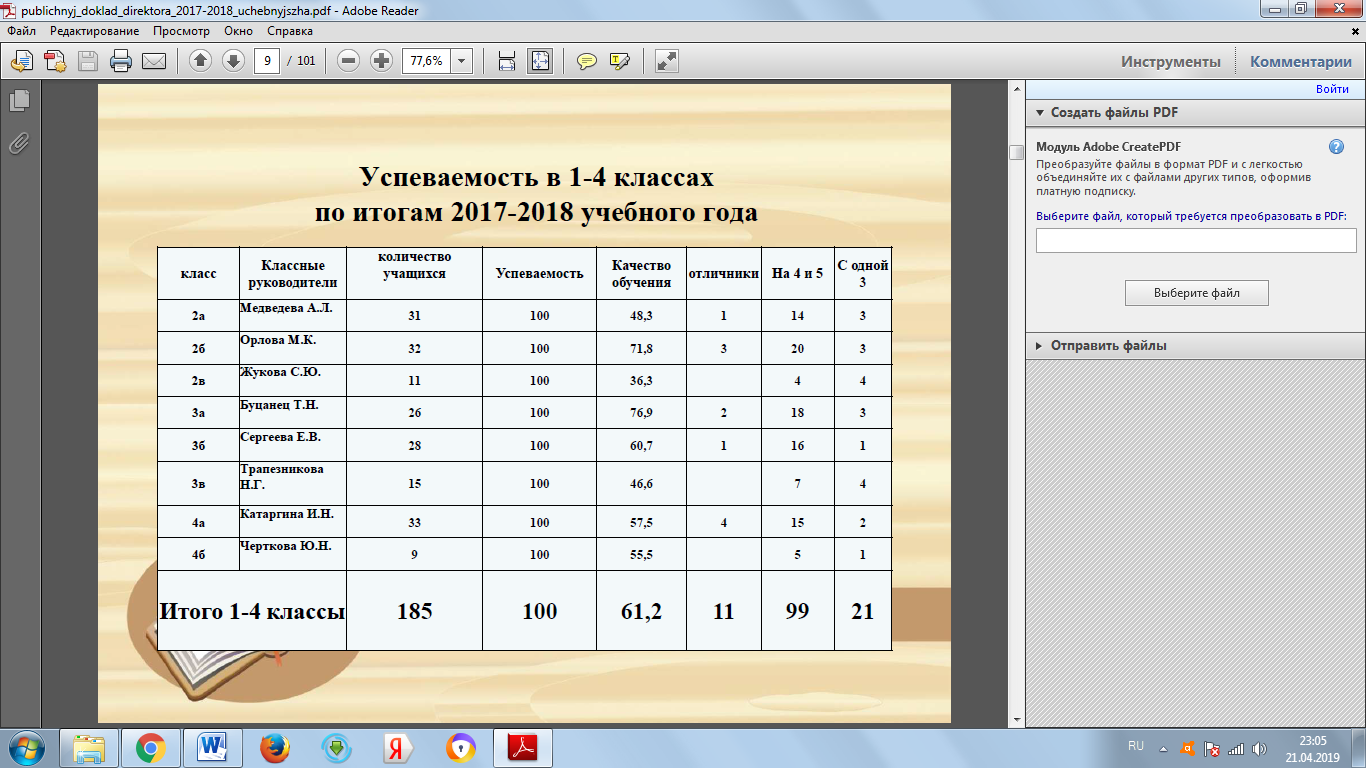 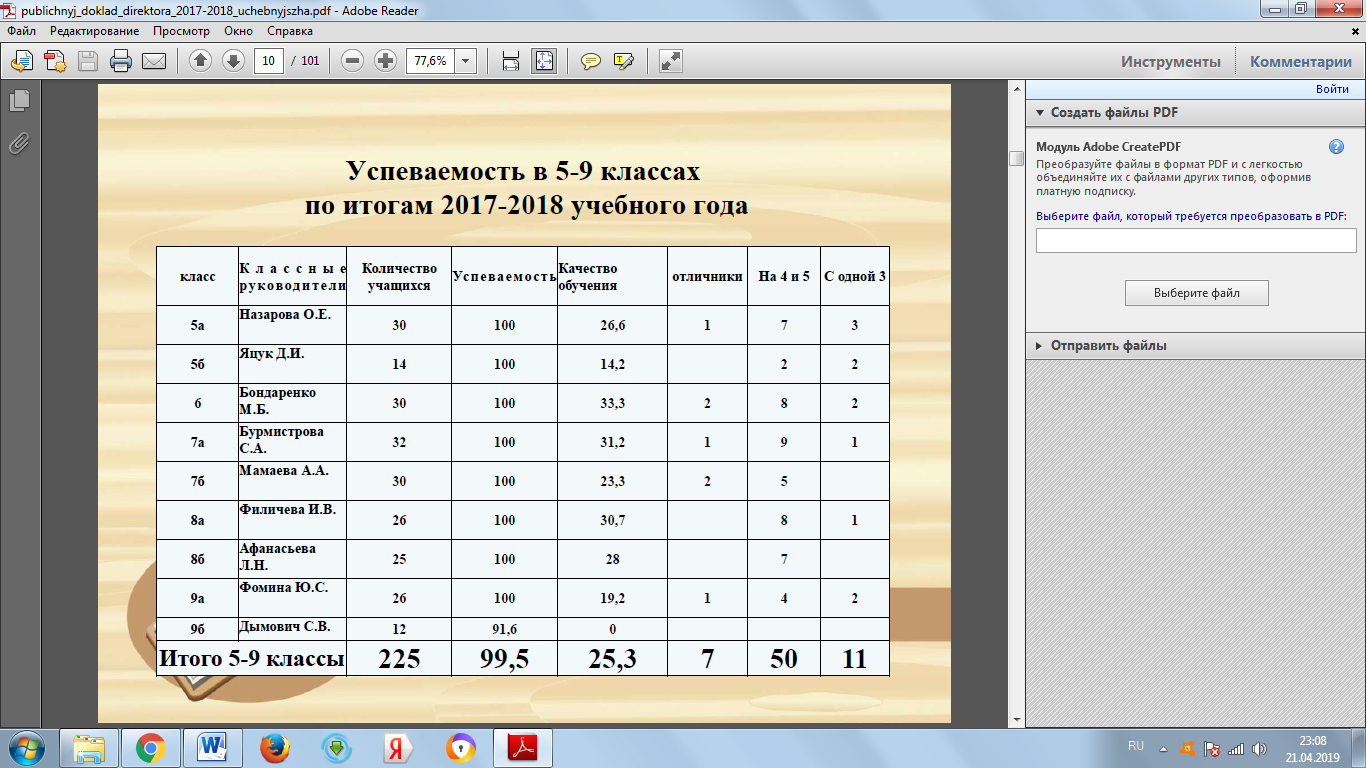 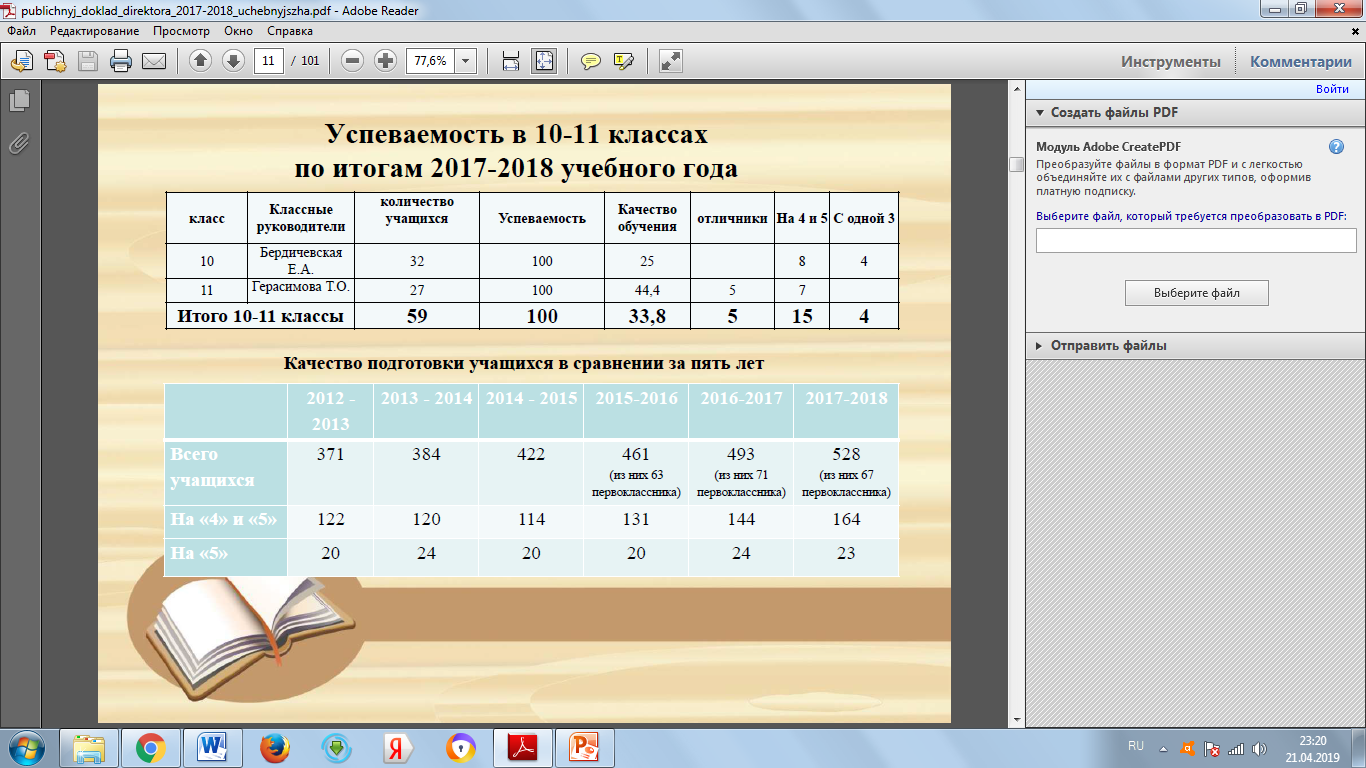 На конец декабря 2018 года всего обучающихся	545Из них отличников						16На «4» и «5» закончили					161Аттестовано							478Не аттестовано							3Сравнение показателей успеваемости за пять летВ сравнении с итогами 2017-2018 учебного года показатель успеваемости в декабре 2018 г. понизился, 3 ученика не аттестованы: 1 ученик не аттестован по иностранному языку (английскому) в 5б классе, 2 ученика 8а и 8б классов за непосещаемость.  Успеваемость -  99,4%.Качество знанийКачество знаний по итогам 2017– 2018 учебного года составило 46,2 %Как видно из таблицы и диаграммы, в сравнении с 2017 – 2018 учебным годом качество обучения в декабре 2018 г.понизилось.Качество подготовки учащихся в сравнении за пять лет Таблица и диаграмма показывают, что в 2017-2018 учебном году качество подготовки учащихся имеет тенденцию к повышению по сравнению с 2016-2017 учебным  годом в процентном и количественном соотношении, а к декабрю 2018 г. чуть снизилось.Количество отличников по параллелям в декабре 2018 годаПо данным таблицы и диаграммы можно сделать вывод, что самое большое число отличников – в параллели 2-х, 3-х, 4-х и 8 классах – 14 обучающихся, в 6-7 классах по 1 отличнику, в 9-11 классах – отличников нет.Качество знаний в декабре 2018 года в разрезе параллелейСамое высокое качество знаний по итогам года в классах начальной школы – параллель 2-х классов - 57 %. Самое высокое качество знаний среди классов: в начальной школе – 2а класс. Качество знаний по предметамВ течение четырёх последних лет образовательная программа по всем предметам учебного плана выполняется в полном объёме, в целом сохранён контингент учащихся. Повысились познавательная активность и мотивация школьников на продолжение образования, что способствовало стабилизации, а в ряде случаев росту успеваемости и качественного уровня знаний и умений учащихся.Система профильного обученияВ школе два профильных класса – 10 и 11 (социально-гуманитарный профиль). Обучающиеся 10 класса по итогам 2018 года показали следующее качество знаний по профильным предметам:По сравнению с прошлым годом качество знаний по русскому языку снизилось, было 61,5%, по обществознанию не изменилось.В сравнении с предыдущим годом качество знаний по русскому языку в 11 классе повысилось (было 62,5 % за год), по обществознанию -  понизилось (было 79 % за год).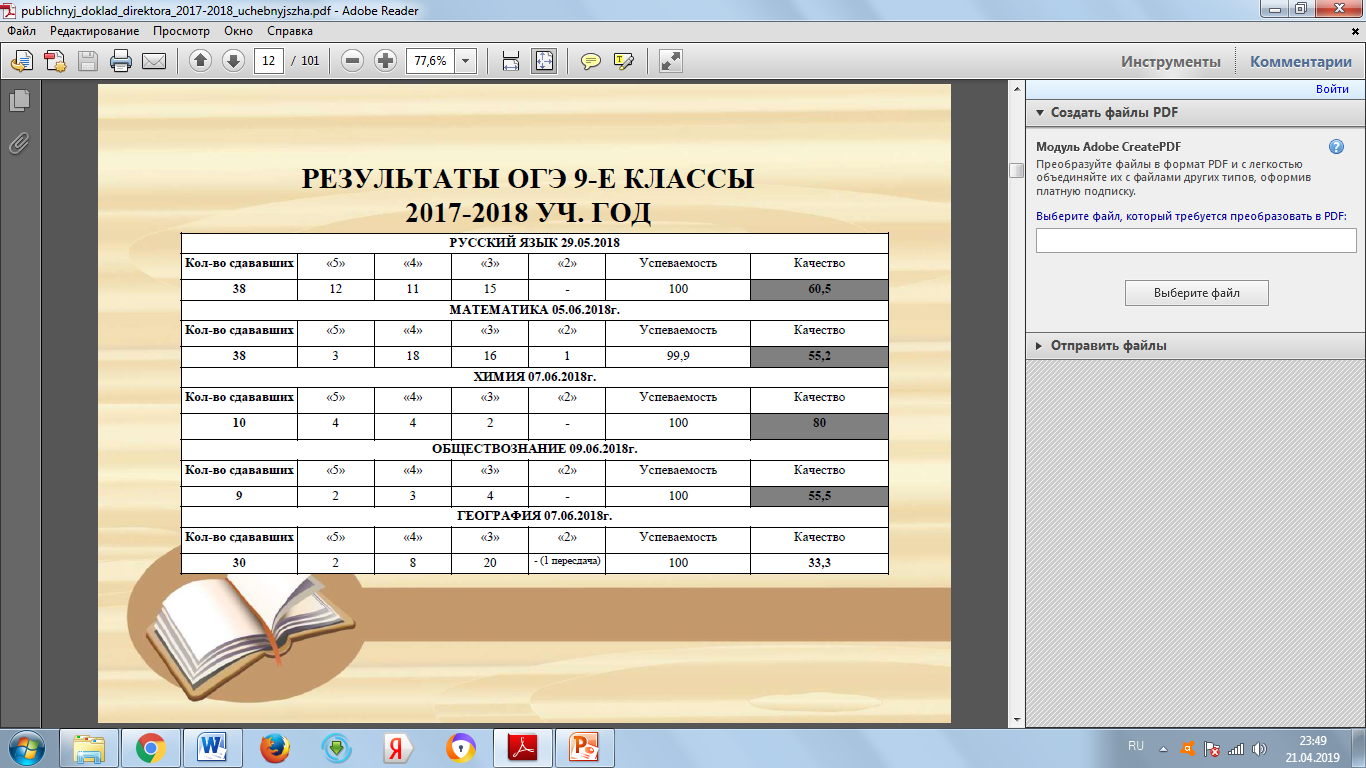 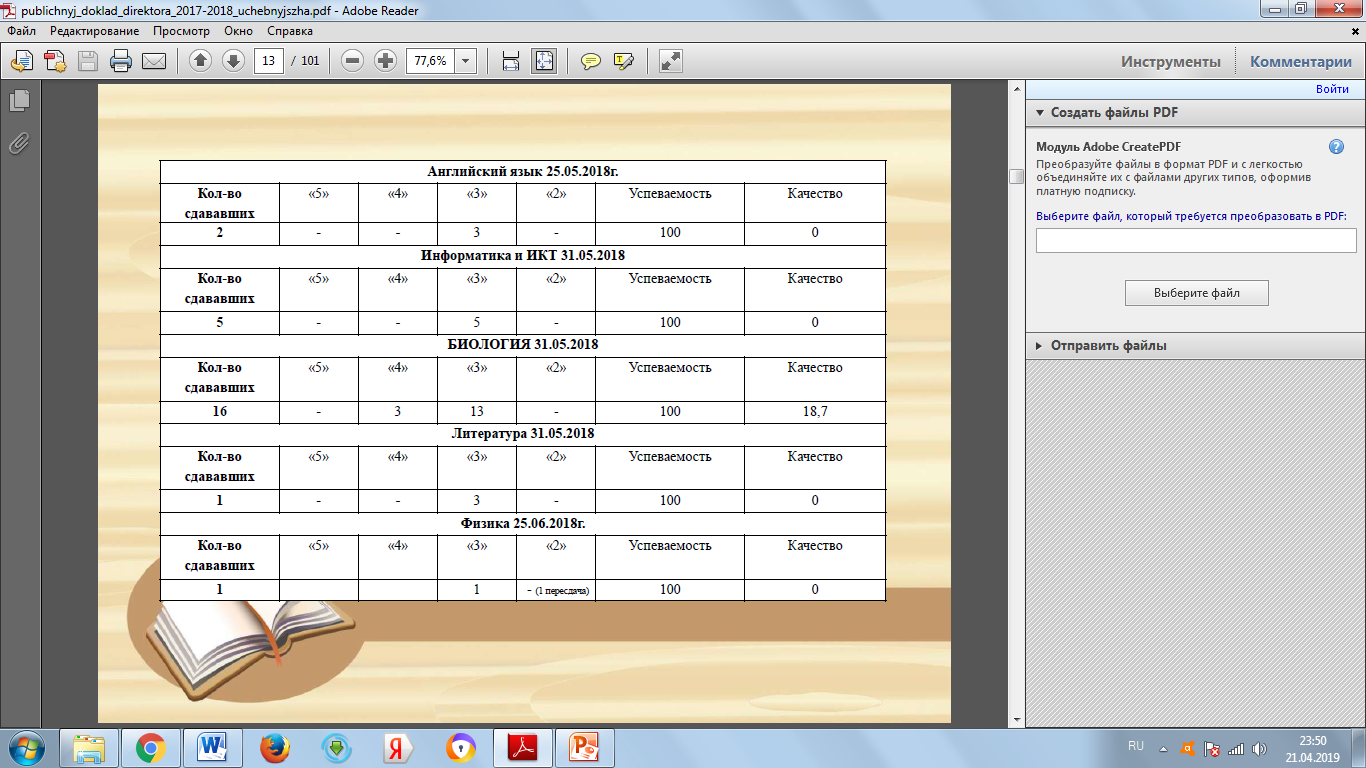 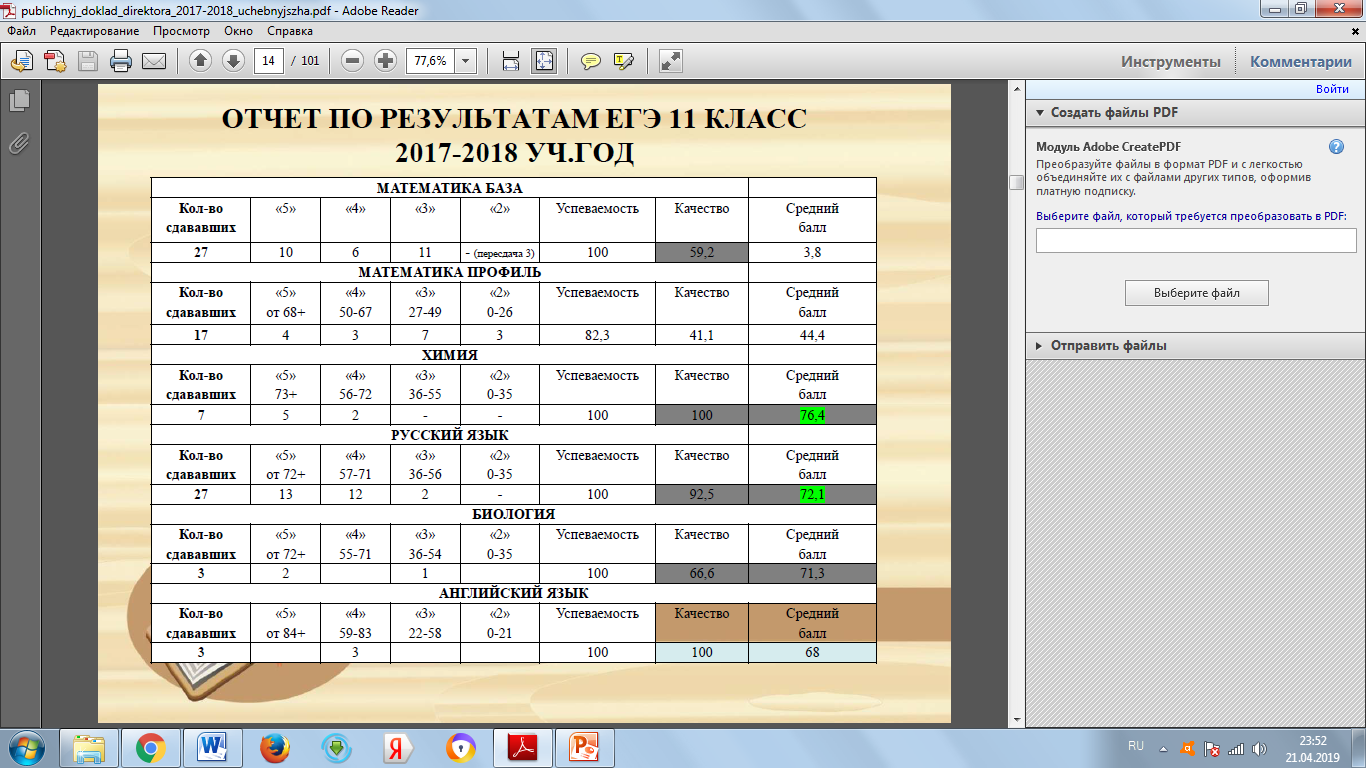 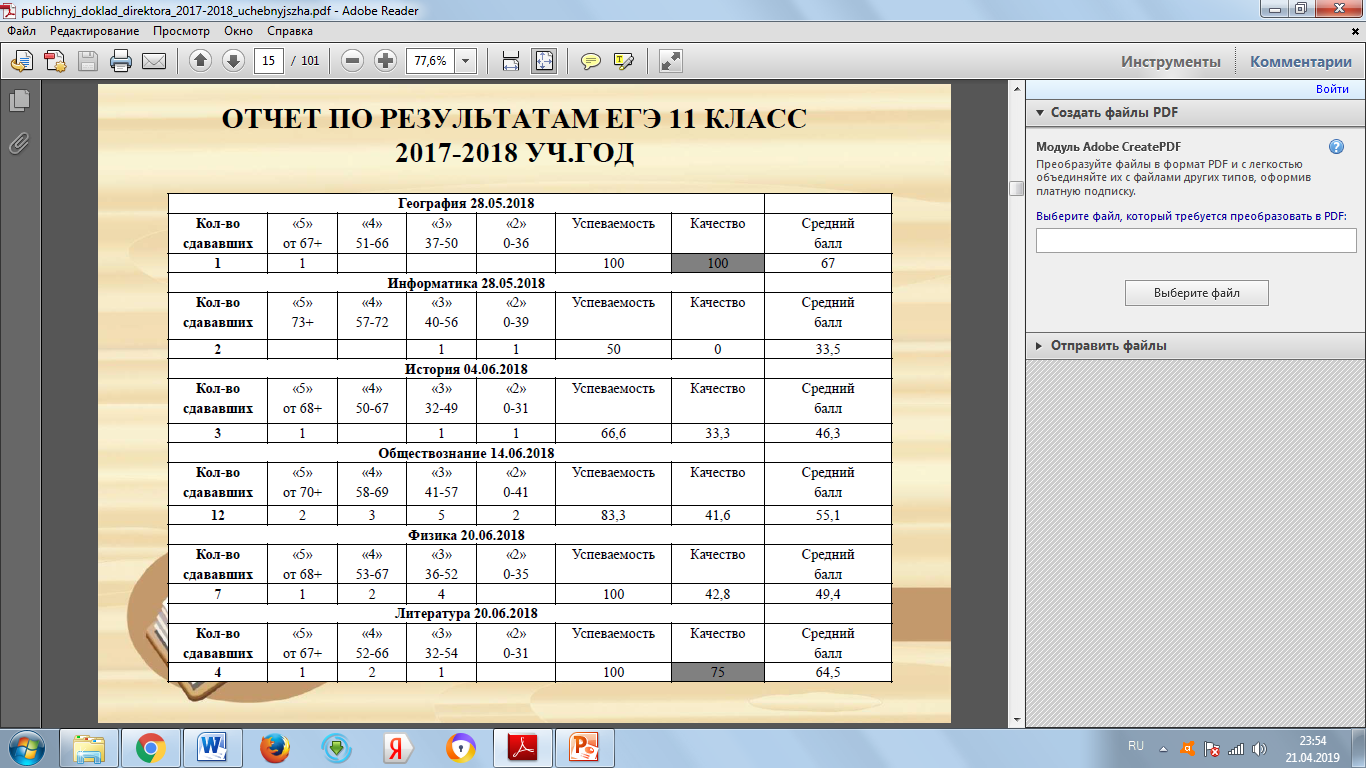 Результаты итоговой аттестации обучающихся 11 класса в форме ЕГЭ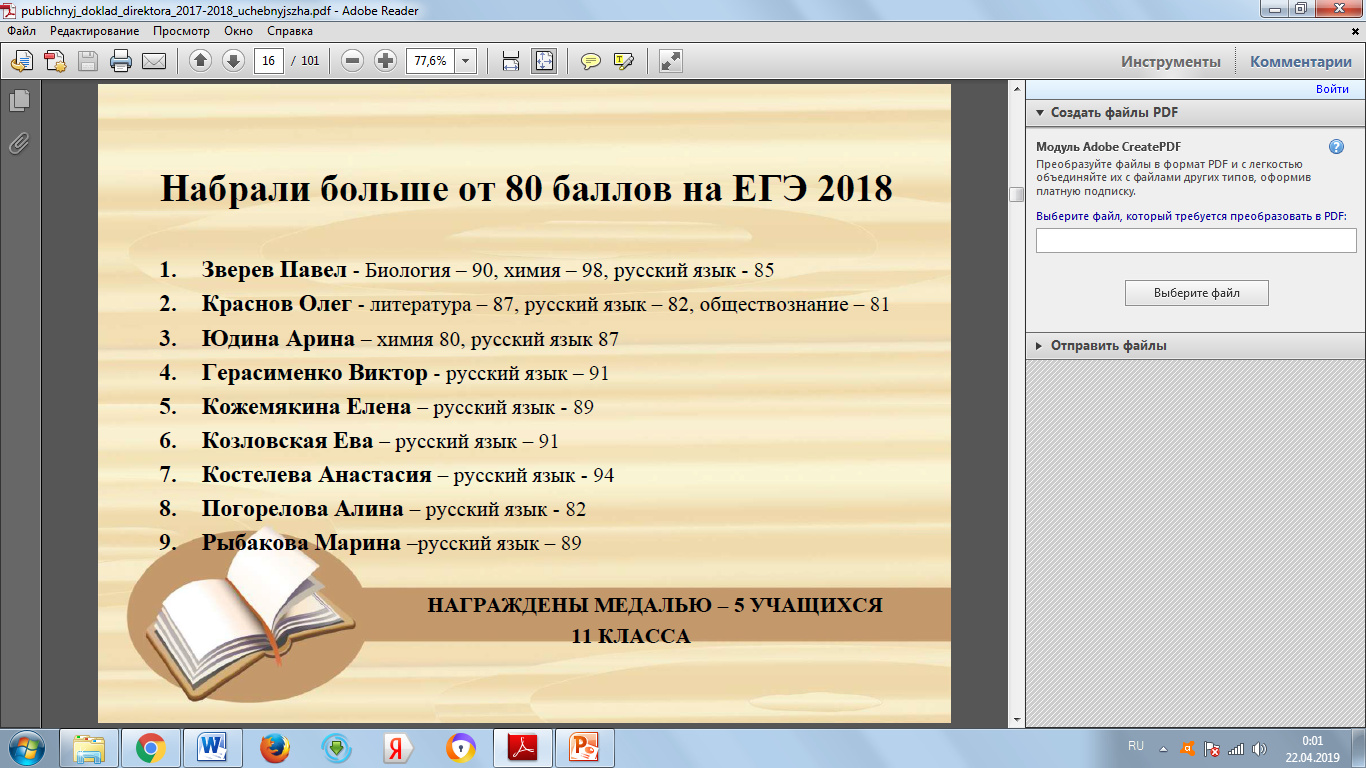 Данные о продолжении образования выпускниками школы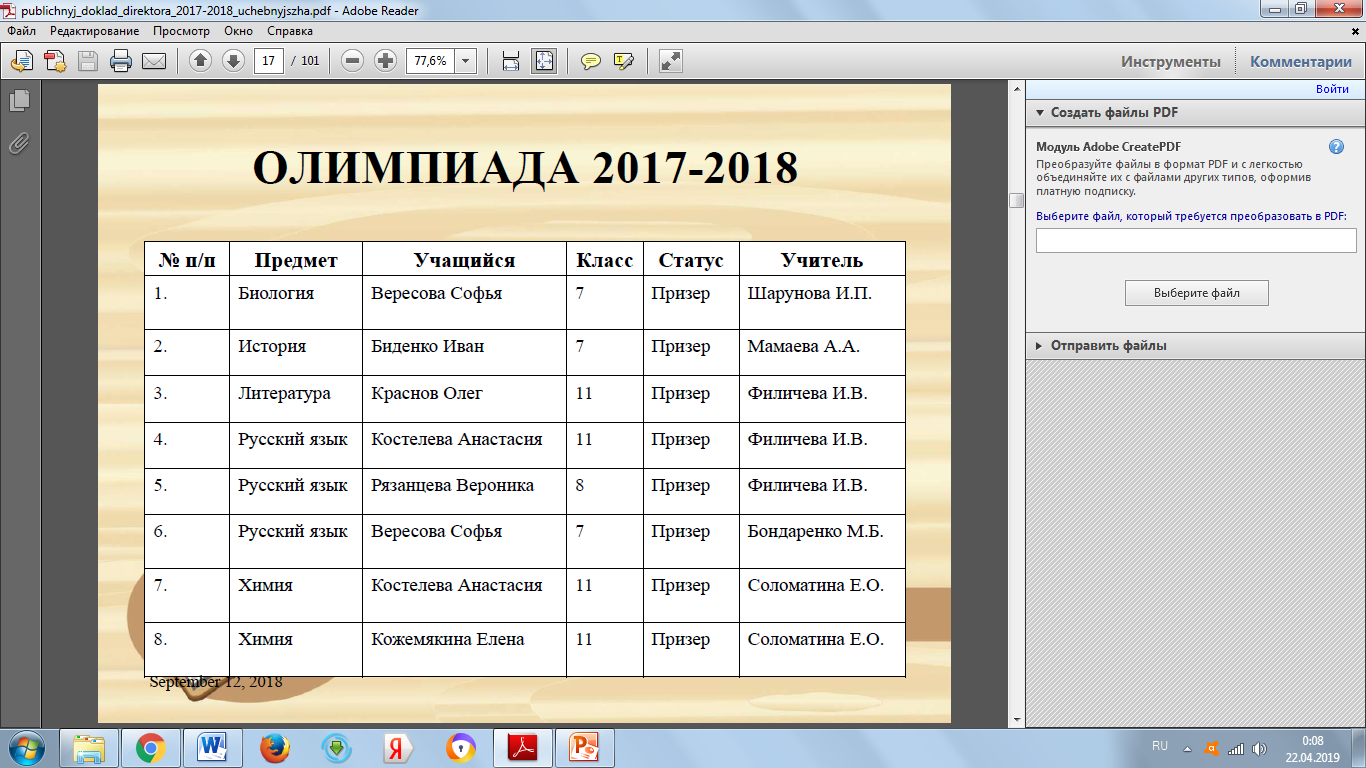 КАДРОВОЕ ОБЕСПЕЧЕНИЕПовышение квалификации педагогами школыПедагогический стаж учителей:Число работающих пенсионеров на конец учебного года:ВОСПИТАТЕЛЬНАЯ РАБОТА ГБОУ ШКОЛА № 409Воспитательная система ГБОУ школа № 409 Пушкинского района Санкт-Петербурга охватывает весь педагогический процесс: учебные занятия, внеурочную жизнь детей, дополнительное образование, разнообразную деятельность и общение за пределами школы, влияние социальной, природной, предметно-эстетической среды, непрестанно-расширяющееся воспитательное пространство.Основной целью воспитательной работы школы на 2018 год являлось создание условий, способствующих развитию интеллектуальных, творческих, личностных качеств учащихся, их социализации и адаптации в обществе на основе принципов самоуправления.Для реализации поставленной цели были сформулированы следующие задачи:- развитие общей культуры школьников через традиционные мероприятия школы, выявление и работа с одаренными детьми;- выявление и развитие творческих способностей, обучающихся путем создания творческой атмосферы через организацию кружков, спортивных секций, совместной творческой деятельности учителей, учеников и родителей;- создание условий, направленных на формирование нравственной культуры, их гражданской позиции, расширение кругозора, интеллектуальное развитие, на улучшение усвоения учебного материала.- повышение социальной активности учащихся, их самостоятельности и ответственности в организации жизни детского коллектива и социума.- пропаганда здорового образа жизни, профилактика безнадзорности и правонарушений, социально – опасных явлений.- создавать условия для активного и полезного взаимодействия школы и семьи по вопросам воспитания учащихся. Реализация поставленных задач осуществлялась в соответствии с основными положениями воспитательной работы, которые отражены в следующих документах:-  стратегии развития воспитания в Российской Федерации до 2025 года;-  плана воспитательной работы школы;- плана профилактики потребления наркотических и психоактивных веществ;- плана работы по профилактике детского дорожно-транспортного травматизма и пожарной безопасности;-    плана профилактики экстремистских проявлений;- плана профилактики преступлений и правонарушений среди несовершеннолетних;-   плана правового просвещения несовершеннолетних;-   плана профилактики суицидального поведения подростков;-   индивидуальных планов работы социального педагога и психолога;-    социального паспорта ГБОУ школа № 409 Пушкинского района Санкт-Петербурга;- плана отделения дополнительного образования – школьного спортивного клуба «Спортландия» и плана внеурочной деятельности;-     плана работы с родителями;-     планов воспитательной работы классных руководителей;-     программы профориентации обучающихся;-     программы деятельности школьной библиотеки;-     плана работы ШМО классных руководителей;-     плана работы службы медиации.Для реализации воспитательных задач ГБОУ школа № 409 Пушкинского района Санкт-Петербурга укомплектована следующими педагогическими кадрами;- заместитель директора по воспитательной работе;- социальный педагог;- педагог-психолог;- педагог-организатор;- методист ОДОД;- библиотекарь;- заведующий отделением дополнительного образования;- классные руководители.	В общем плане воспитательной работы ГБОУ школа № 409 Пушкинского района Санкт-Петербурга отражены следующие направления в воспитательной работе:- общекультурное направление: гражданско-правовое направление, патриотическое воспитание, экологическое воспитание;- духовно-нравственное направление: нравственно-эстетическое воспитание, семейное воспитание;- здоровьесберегающее направление: физкультурно-оздоровительное воспитание, безопасность жизнедеятельности;-   социальное направление: СТД, трудовое воспитание, профориентация.Обязанности классного руководителя возложены на 21 педагога. На протяжении многих лет состав классных руководителей стабилен, сохраняется преемственность выполнения этой работы.          Основным критерием результативности работы классных руководителей в 2018году стали:- содействие самостоятельной творческой деятельности обучающихся, повышение уровня удовлетворенности их жизнедеятельностью класса;- уровень взаимодействия с коллективом педагогов, школьными службами. 	Каждый классный руководитель работал по планам воспитательной работы класса. Все планы соответствовали приоритетным направлениям воспитательной работы школы. Основными формами и методами воспитательной работы являлись тематические классные часы, коллективные творческие дела, проектная деятельность, экскурсии, индивидуальная работа, родительские собрания, беседы. При подготовке и проведении классных и общешкольных мероприятий широко использовались информационно-коммуникативные технологии и ресурсы сети Интернет. Контроль над воспитательной деятельностью классных руководителей осуществлялся через посещение администрацией школы мероприятий, классных часов, родительских собраний, через классно-обобщающий контроль, через проверку и анализ документации.           Результат проверки в конце учебного года показал, что большинство классных руководителей (76%) имеют по всем критериям стабильные положительные результаты. В 2018 году педагоги школы активно делились своим опытом. Так, на IV городской педагогической конференции молодых специалистов «Созвездие Молодых» классный руководитель 2 «Б» класса – Орлова М.К. выступила с докладом «Современные формы работы учителя начальных классов с родителями как фактор повышения эффективности взаимодействия семьи и школы», классный руководитель 7 «Б» класса – Мамаева А.А. говорила о значении гражданско-патриотического воспитания, обобщая опыт ГБОУ школа № 409 Пушкинского района Санкт-Петербурга. Скачкова Екатерина Константиновна, заместитель директора по воспитательной работе школы № 409, подготовила выступление о современных формах и методах воспитательной работы для реализации стратегии развития воспитания. Очень хороший результат показали классные руководители 5 «А», 8 «А», 9 «А» класса, 10 «А» класса – Назарова О.Е., Филичева И.В., Фомина Ю.С., Бердичевская Е.А. Классы очень активные, творческие, спортивные имеют навыки ученического самоуправления. Все это говорит о том, что классные руководители хорошо владеют методикой личностно-ориентированного воспитания детей, формируют коллектив с высокой степенью мотивации к общению, учению, участию в школьных, районных мероприятиях, конкурсах, соревнованиях. Учащиеся этих классов входят в «Союз творческих деятелей» школы и ЮИД.Одним из факторов успешности организации воспитательной работы в школе являлось включенность в воспитательный процесс всего педагогического коллектива школы. Мало спланировать и организовать воспитательные мероприятия – надо добиваться связи воспитания на уроке и внеурочной деятельности. Воспитательная работа по перечисленным выше направлениям проходила именно по этому принципу, а в основе воспитательной системы школы лежала совместная творческая деятельность детей и взрослых.Общекультурное направление.(гражданско-правовое, патриотическое, экологическое воспитание)Гражданско-правовое, патриотическое воспитание.(профилактика суицидального поведения подростков)		В 2018 учебном году в рамках гражданско-правового, патриотического воспитания проводились тематические классные часы, уроки Мужества, уроки правовой грамотности учащихся, общешкольные мероприятия, такие как: День памяти жертв терроризма – тематическое мероприятие «День памяти трагедии в Беслане»;Литературная композиция «День начала блокады Ленинграда немецко-фашистскими захватчиками»;Декада противодействия идеологии терроризма «Нет, терроризму!» (сентябрь 2018 г.);День Интернета в России. Тест Единого урока по безопасности в сети Интернет (единыйурок.дети);Месячник «Город без наркотиков» (октябрь 2018 г.);Круглый стол «Правовая оценка современных неформальных молодёжных движений»;Круглый стол «Суицид среди подростков»;«День толерантности» - тематические мероприятия посвящённые международному «Дню толерантности»;Месячник правовых знаний (ноябрь – декабрь 2018 г.);Круглый стол «Нетрадиционные религиозные объединения. Чем они опасны?»;«День героев Отечества» - тематическая выставка рисунков.«День Конституции Российской Федерации» - тематические классные часы;Всероссийская акция «Час кода» -тематические уроки информатики;Профилактические беседы «Твоя уличная компания. Как попадают в преступную группу?», «За что ставят на внутришкольный учет?»;Месячник военно-патриотического воспитания (январь 2018 г.);«Дорога жизни» - тематические классные часы ко Дню полного освобождения Ленинграда от фашистской блокады;«Вахта памяти» - почетный караул у монументов «Защитникам Ленинграда», «Ополченцам» ко Дню полного освобождения Ленинграда от фашистской блокады;«Я говорю с тобой из Ленинграда» - тематическая выставка рисунков;Профилактическая беседа «Административная ответственность подростков перед законом»;Правовая викторина «Уроки Фемиды»;«В честь защитников Отечества» – тематические мероприятия к 100-летию создания Рабоче-Крестьянской Красной Армии;«Герои живут рядом» – встреча с воинами-интернационалистами, приуроченная Дню памяти о россиянах, исполнявших служебный долг за пределами Отечества;Неделя безопасного интернета «Безопасность в глобальной сети» (февраль 2018 г.);Профилактическая беседа «Социальные нормы и асоциальное поведение (преступность, наркомания, алкоголизм)»;«Спасем Жизнь Вместе!» - конкурс социальной рекламы среди школьников;«Наркотикам – нет!» - тематические мероприятия, приуроченные к международному Дню борьбы с наркоманией и наркобизнесом;«День воссоединения Крыма с Россией» - тематические уроки истории, открытые мероприятия;«Миру – Мир!» - тематические классные часы к международному Дню борьбы за ликвидацию расовой дискриминации;Профилактическая беседа «Гражданин и обыватель»;«День памяти узников фашистских концлагерей» - встреча с ветеранами ВОВ; День космонавтики. Гагаринский урок «Космос – это мы». Виртуальная экскурсия в Музей Космонавтики;День Победы – смотр строевой подготовки, уроки – мужества приуроченные к Дню Победы советского народа в Великой Отечественной войне с 1941 – 1945 гг., акция бессмертный полк «409 школа»;«Если трудно-просто позвони!» - тематические мероприятия к Единому информационному дню Детского телефона доверия;Профилактическая беседа «Равенство прав людей от рождения»; Посещение музеев, мест воинской славы.Наши обучающиеся – активные участники районных и городских мероприятий, конкурсов по гражданско-правовому и патриотическому воспитанию. В 2018 учебном году «Союз Творческих Деятелей» (руководитель – Е.А. Бердичевская) приняли участие в городском военно-историческом музейно-краеведческом экскурсионном проекте «Наследники Хранители». Команда «Орлы» состоящая из учеников 10 и 11-ого класса в детско-юношеской оборонно-спортивной игры «Зарница» стала победителем районного тура. Команда представляла район на городском уровне. В городском конкурсе Патриотической песни «Я люблю тебя, Россия!» заняла 2 место, стала абсолютным победителем 2018 года в старшей группе первой лиги в Пушкинском районе.Учащиеся 7-го «Б» класса приняли участие во Всероссийском конкурсе социальной рекламы антинаркотической направленности «Спасем жизнь вместе», стали победителя регионального этапа в номинации «Лучший буклет антинаркотической направленности». В городском конкурсе «Учебные суды» среди старшеклассников общеобразовательных учреждений, проходившего в Институте правоведения и предпринимательства команда ГБОУ СОШ № 409 Пушкинского района награждена памятным дипломом в номинации «За волю к победе!». Ученики 10 класса приняли участие в «Дебатах» проходившие на базе ГБОУ СОШ № 604 Пушкинского района Санкт-Петербурга. Тема дебатов «Молодежные движения сегодня и в прошлом, как на территории Российской Федерации, так и за её приделами». Экологическое воспитание.В 2018 году созданы все необходимые условия для формирования экологической культуры, экологических взглядов и убеждений обучающихся. В рамках программы внеурочной деятельности «Санкт-Петербург- хранитель традиций» изучался раздел «Краеведение». 22 сентября 2018 г. во всех классах школы прошли беседы о загрязнении воздуха автомобилями, приуроченные к Всемирному Дню без автомобилей.В сентябре 2018 г. стартовал проект «Бумажный бум» направленный на сбор макулатуры.С 10 по 26 октября 2018 г. проведена неделя энергосбережения 
«Экология и энергосбережение» в рамках Всероссийского фестиваля энергосбережения # Вместе Ярче.В ноябре 2018 г. учащиеся 2-4х классов участвовали в школьной акции «Кормушка для птиц» целью которой было изготовление кормушек и помощь птицам в осенне-зимний период.Учащиеся 5-10-х классов приняли участие в школьном экологическом проекте «Операция Батарейка».В январе 2018 года проходила фотовыставка «Мои домашние питомцы». С 15 по 20 марта 2018 года учащиеся 9-х классов под руководством учителя биологии Шаруновой И.П.  провели в 5-8 классах школы Всероссийский урок по экологии «Сделаем вместе». В апреле 2018 года в школе был проведен цикл классных часов «Сохраним родную планету»: - 07.04.2018 – «Мы выбираем здоровье» (к Всемирному Дню здоровья);- 14.04.2018 – классный час, посвященный Дню экологических знаний (15.04.);- 21.04.2018 – классный час, посвященный Всемирному Дню Земли;- 26.04.2017 – классный час ко Дню памяти погибших в радиационных авариях и катастрофах. В апреле 2018 года ГБОУ школа № 409 Пушкинского района Санкт-Петербурга приняла участие в «Брейн-ринге» в рамках экологической акции «День Земли – 2018» среди учащихся 9-11 классов школ Пушкинского района   Санкт-Петербурга под руководством учителя географии Бурмистровой С.А.В течение года обучающиеся школы поддерживали порядок, как в самой школе, так и на пришкольном дворе. За каждым классом была закреплена территория, которую учащиеся убирали. Осенью и весной прошли школьные и общегородские субботники. В 2018 году учащиеся нашей школы принимали активное участие в районных и городских мероприятиях, конкурсах экологической направленности таких, как:- районный экологический конкурс «День Земли»;- конкурс рисунков проводимый Законодательным собранием Санкт-Петербурга «Экология глазами детей»;- городской конкурс рисунков «Обитатели океана»;- городской экологический конкурс «Мы за чистые города Росси»;Результат:Работа по общекультурному направлению (гражданско-правовое, патриотическое и экологическое воспитание) велась на должном уровне. Формирование патриотических чувств, гражданственности экологической культуры происходило как в урочное, так и внеурочное время.Обучающиеся школы принимали участие во всех общешкольных и многих районных мероприятиях.	Проблемное поле:Средний уровень мотивации учащихся среднего звена к участию в мероприятиях гражданско-патриотической направленности.По данному направлению слабо осуществлялась проектная деятельность обучающихся.Задачи на 2019 год:Активизировать работу по формированию у обучающихся конструктивной гражданской позиции с учетом потенциальных угроз безопасности России, направленных на дестабилизацию общественного сознания.Классным руководителям разнообразить формы работы по данному направлению.Реализация проектной деятельности по данному направлению.Духовно-нравственное направление.(нравственно-эстетическое воспитание, семейное воспитание)		Нравственное воспитание – неоспоримая важнейшая опора всякого общества, потому что духовность и нравственность неразрывно связаны 
с социальной ответственностью. Поэтому государственный заказ для общеобразовательной школы – духовно-нравственное развитие школьников. 		В 2018 году в этом направлении были выделены следующие основные задачи:- формирование у учащихся таких качеств как: культура поведения, эстетический вкус, уважение личности;- создание условий для развития у обучающихся творческих способностей;- привлечение родителей к мероприятиям школы.Работа по духовно-нравственному воспитанию учащихся реализовалась через учебный процесс, через внеурочную воспитательную работу, дополнительное образование, через работу с семьей: лектории для родителей, родительские собрания, выставки, конкурсы.В рабочие программы учителей духовно-нравственная составляющая внесена как обязательный компонент. Источниками духовно-нравственного воспитания в рамках общеобразовательных дисциплин являются произведения искусства и кино, художественная и периодическая литература, теле- и радиопередачи, духовная культура и фольклор народов России, история, традиции и современная жизнь Родины и родного края, жизненный опыт родителей и прародителей обучающихся.В рамках внеурочной деятельности функционировали кружки: «Музейная лаборатория» (5 кл.), «Путешествие в мир этикета» (5-6 кл.), «Санкт-Петербург - хранитель традиций» (5 кл.).Внеурочная воспитательная работа со школьниками имеет большое образовательное и воспитательное значение. Она способствует расширению и углублению знаний, развитию творческой активности, служит средством профилактики. Исходя из целей и задач воспитательной работы, классными руководителями определены приоритетные направления воспитательной деятельности классов. Классные руководители создают благоприятные условия для всестороннего развития каждого ребёнка. Они используют в своей работе различные формы внеурочной деятельности: конкурсы, викторины, интеллектуальные игры, беседы и т.д. В связи с тем, что численный состав учащихся у нас чуть более 500 школьников, многие мероприятия проводятся с участием всей школы. Общешкольные внеклассные мероприятия развивают способность учащихся к самовыражению, воспитывают самостоятельность, творческое отношение к делу, развивают организаторские способности, содействуют формированию коллектива, сплачивают сообщество детей, педагогов и родителей.В 2018 году в рамках духовно-нравственного воспитания можно отметить следующие мероприятия:фестиваль классных часов «Восславим женщину – мать!»;конкурс чтецов ко Дню матери;конкурс чтецов «Читаем Блока»;праздничный концерт для мам и бабушек «Мини мисс и мини мистер – 2018 год»;«Международный день семьи»;Последний звонок.В школе проводились конкурсы творческого характера: Творческий конкурс поделок из природных материалов «Осенняя фантазия»;Конкурс презентаций «И это всё о ней…»; Конкурс-выставка мастерская Деда Мороза «Талисман года»;Конкурс изобразительного творчества «Блокадный Ленинград»;Творческий конкурс «День птиц» и др.В творческих конкурсах наиболее активно принимали участие обучающиеся начальной школы. Также учащиеся школы в течение учебного года активно принимали участие в районных и городских мероприятиях, конкурсах, таких как: Международный Литературный конкурс «Книга рецептов счастья», Михайлов Григорий, 3Б класс - 1 место в номинации Эссе в возрастной группе 8-12 лет; Открытый Всероссийский конкурс «Наша книжка», Екатерина Ермолаева, 1а класс - 1 место;XXV городской конкурс «Лучший юный экскурсовод года» - Ильинов Максим 5Б класс, Парамонова Галина 6А класс, Плохотникова Анастасия 10 класс - 3 место;городского фестиваля технического творчества «Любимый город»- Степанова Юлия, Юдаков Дмитрий, Михайлов Григорий, Юзмухаметов Борис -  1 место; литературно-краеведческий турнир "Большая игра"- 1 место в творческом конкурсе фотографий и 2 место в районном межшкольном литературно-краеведческом турнире "Большая игра": Фатихов Вадим, Андреева Екатерина, Епишева Василиса, Метельков Александр, Третьяков Андрей и Мастер Мария, 8 класс.Семейное воспитание.Добиться высоких результатов воспитательной работы невозможно без сотрудничества с родителями, без информации о семье, в которой живет и воспитывается ученик. Родители и педагоги – воспитатели одних и тех же детей, результат воспитания может быть успешным тогда, когда учителя и родители станут союзниками. В то же время родители – не профессиональные воспитатели. Они не имеют специальных знаний в области воспитания, и порой испытывают трудности в установлении контактов с детьми. Следовательно, в сложных современных условиях семье требуется систематическая и квалифицированная помощь со стороны школы.Для совершенствования системы семейного воспитания, повышения ответственности родителей за воспитание и обучение детей в течение учебного года работа педагогического коллектива школы с родителями осуществлялась по следующим направлениям:проведение родительского всеобуча; классные родительские собрания;проведение дней открытых дверей; индивидуальные консультации психолога и соц. педагога по вопросам воспитания учащихся;индивидуальная работа классного руководителя с родителями (беседы, консультации);организация совместных классно-семейных праздников;выездные экскурсии и др. мероприятия.Представители Совета родителей вместе с социальным педагогом и классными руководителями посещали учащихся, состоящих 
на внутришкольном контроле, на дому, проводили беседы с родителями учащихся, были наставниками учащихся «группы риска». Для осуществления успешной работы школы с родительской общественностью необходимо понимать, что максимально привлечь родителей к участию в учебно-воспитательном процессе сможет только классный руководитель. На следующий 2019 год классным руководителям необходимо продолжать работу по вовлечению родителей в учебно-воспитательный процесс.	Результат:Работа по духовно-нравственному воспитанию велась систематически и на удовлетворительном уровне.Активное участие в общешкольных мероприятиях по данному направлению воспитательной работы обучающихся начального и среднего звена.Родители учащихся начального звена принимали участие в классных и общешкольных мероприятиях.	Проблемное поле:Низкая активность родителей среднего и старшего звена к участию в общешкольных и классных мероприятиях, школьных делах.Недостаточное внимание к формированию у учащихся нравственно-этических норм поведения.		Задачи на 2019 год:Каждому учителю определить свои методы и приемы духовно-нравственного воспитания обучающихся.Изменение планирования воспитательной работы с целью увеличения роли классных руководителей в организации мероприятий, повышения мотивации обучающихся и родителей к участию в школьной жизни.Вовлечение родителей в учебно-воспитательный процесс (родительские собрания, дни открытых дверей, праздники, конкурсы, встречи с членами администрации, рейды в неблагополучные семьи).Здоровьесберегающее направление(физкультурно-оздоровительное воспитание, безопасность жизнедеятельности)Физкультурно-оздоровительное воспитание.Одним из аспектов воспитательной работы школы явилось привитие сознательного отношения к оздоровлению организма, пропаганде спорта и здорового образа жизни. Традиционно каждый день в школе начинается с общей зарядки, за которую отвечают дежурные ученики класса. Физкультурно-оздоровительная работа проводится через личностно-ориентированное обучение. Два раза в год проводится диагностика физического развития учащихся. Результативность обязательно доводится 
до сведения родителей, ребята награждаются грамотами. Данная работа повышает мотивацию к формированию ЗОЖ.В течение 2018 года интересно со спортивным азартом прошли мероприятия:Спортивный флеш-моб, посвященный Всероссийскому Дню протеста против курения;Соревнования по волейболу и пионерболу «Ворота дружбы», приуроченные к Международному Дню толерантности:Спортивный праздник «Быстрее, Выше, Сильнее…» (праздничная программа «Время вперед!»);Спортивный праздник, посвященный Дню защитника Отечества;Веселые старты «Будь здоров!», приуроченные Всемирному Дню здоровья;Акция «Сила РДШ» и др. мероприятия спортивной направленности.Также в течение всего учебного года учащиеся школы принимали активное участие в районных спортивных мероприятиях, акциях, соревнованиях, формирующих навыки здорового образа жизни, во многих из них были призерами. В начале учебного года и сразу после зимних каникул был проведен мониторинг занятости учащихся в спортивных секциях отделения дополнительного образования школы – спортивного клуба «Спортландия». Наибольшей популярностью у ребят пользуются секции «Гимнастика на мячах», «Ритмика».Безопасность жизнедеятельности.Обеспечение безопасности жизнедеятельности, предупреждение травматизма, сохранение здоровья учащихся, организация подготовки в области гражданской обороны и защиты от чрезвычайных ситуаций природного и техногенного характера, противодействие терроризму – важные направления в работе общеобразовательного учреждения.В течение всего 2018 года в школе велась систематическая работа по обеспечению безопасности жизнедеятельности учащихся, как в учебной, так и во внеурочной деятельности.  В этом направлении были проведены:- классные часы «Безопасная дорога», «4 октября – День гражданской обороны», «Наша безопасность». Безопасное поведение школьников в общественных местах, в том числе, на транспорте (зацеперы), «Правила поведения учащихся при возникновении ЧС в ОУ», «Пиротехника и последствия шалости с пиротехникой» и др.;- практические занятия по правилам дорожного движения «Внимание, пешеходный переход!», «Безопасный маршрут в школу», «Ты – велосипедист»;- тематические мероприятия «Здоровый образ жизни», «Огонь – друг и враг», «Соблюдай правила дорожного движения» и др.- викторины «Безопасность и защита человека в ЧС», «Знаешь ли ты ПДД?»;- просмотры тематических фильмов;- встречи с сотрудниками МЧС «Огонь – друг и враг»;- проведены уроки «Территория безопасности» и т.д.Также огромное внимание уделялось профилактической работе 
по предупреждению вредных привычек среди подростков:- проведены классные часы и тематические уроки «О кибербезопасности в глобальной сети», приуроченные Дню интернета в России; - Всероссийский Интернет-урок по теме: «Профилактика наркомании в образовательной среде»; - Всероссийский урок безопасности школьников в сети Интернет, выставка рисунков, плакатов, листовок «Скажем НЕТ, всему тому, что несет вред!»;- цикл бесед по ОБЖ: «Спорт в моей жизни»; «Моя красивая осанка»; «Значение прививок»; - внеклассное мероприятие «Детская безопасность в глобальной сети»;- тестирование «Безопасный Интернет»;- дискуссия «Считаете ли вы Интернет абсолютно безопасной средой?» и т.д.Результат:Работа по здоровьесберегающему направлению в 2018 году велась на хорошем уровне. Стабильные результаты спортивных достижений.Проблемное поле:Недостаточное разнообразие соревнований в школе для полноценного развития спортивно-массового воспитания.Задачи на 2019 год:Проведение мероприятий по этому направлению с использованием новых форм и методов работы.Привлечение родителей к участию в спортивно-массовых мероприятиях.Социальное направление («Союз творческих деятелей»)Сегодня детскую республику «СТД» ГБОУ школа № 409 хорошо знают в Пушкинском районе и в Санкт-Петербурге. Наши обучающиеся активны в школьных делах, районных и городских.  Детская республика «СТД» имеет свою программу деятельности, которая планируется по проектам: «Лидер 409», «Как вести за собой», «Объект детской заботы», «Память поколений», «Школа – мой дом», «Танцующая 409», «Школьная Зарница», «Я – волонтер» и программе «Творческая Учеба». Есть свой Устав, свои Законы: «Закон о выборах», «Закон о символике» и 10 Законов школьной жизни. Ребята получают знаки различия - звания по итогам участия в событиях года: «Активист СТД», «Дважды активист СТД», «Трижды активист СТД» и «Старожил СТД».В 2018 году много времени было уделено знакомству с Российским Движением Школьников (РДШ) в соответствии с указом Президента Российской Федерации "О создании общероссийской общественной государственной детско-юношеской организации «Российское Движение Школьников» № 536 от 29 октября 2015 года.В состав районного совета Движения вошла ученица 10 класса Анастасия Лебедкина.В течение 2018 года обучающиеся школы стали участниками следующих событий:-    слет РДШ Пушкинского района в Доме Молодежи «Царскосельский»;- «Как вести за собой» - городской фестиваль лидеров детских общественных объединений, совместный проект Союза Юных Петербуржцев и Российского Движение Школьников;- «Сила РДШ» - Всероссийская акция здоровья 7 апреля 2018;- «День рождения РДШ в Санкт-Петербурге» - 18 апреля 2018 в «Петришуле»;- «Я познаю Россию» - Всероссийская туристско-краеведческая экспедиция.  По итогам деятельности школа получила Сертификат участника Общероссийской общественной государственной детско-юношеской организации «Российское Движение школьников». Региональное детско-юношеское гражданско-патриотическое общественное движение Союз юных петербуржцев ДОО «СТД» ГБОУ школа № 409 является коллективным членом регионального детско-юношеского гражданско-патриотического общественного движения Союз юных петербуржцев: свидетельство рег. № 6714-ЮР от 26.2 2005, ОГРН 1057806331229, 027-16-СЮП.  Май 2016 г. Проекты «Память поколений», «Наука побеждать», «Как вести за собой», «Объект деткой заботы».В сентябре 2018 года стали участниками патриотического проекта «Ленинград - город-Герой». Приняли участие в марш-броске по Невскому проспекту с поиском памятных мест, связанных с войной 1812 года, в исследовании, связанном с 76 годовщиной начала прорыва блокады в Памятном зале монумента Героям-защитникам Ленинграда. Проект-игра "Наследники-Хранители": дипломы за победу   в таких исследованиях, как: «Крепость Орешек", "180 лет Российским железным дорогам", "Скульптор Аникушин", "Кто такой Шиллинг?" Что мы знаем о Лобачевском?".Творческие площадки на слете Союза петербуржцев, на клубных днях и Дне рождения Союза.  «Пионербол» и «Волейбол» - две команды 6 и 10 классов заняли 1 место в районе. Достижения 2018 года:Школьный уровень - Сертификат участника Российского Движения Школьников. Команда активных деятелей "СТД". 62 учащимся присвоены звания "Активист "СТД", «Дважды Активист «СТД», «Трижды активист «СТД», «Старожил «СТД». Детской республике 23 года. Районный уровень- «Активный участник» - почетное звание ДОО «СТД» за активную деятельность районной Ассоциации пушкинцев и павловчан. - Творческая Учеба в жизни школьников -  участие в районном семинаре для молодых педагогов.Городской уровень- «Учебные суды» - диплом 2 степени. Всероссийский уровень - Анастасия Лебедкина - победитель фестиваля "Ценности в творчестве"Трудовое воспитание, профориентация.В рамках трудового воспитания и профориентации заложено развитие у обучающихся потребности трудиться (дежурство по школе, уборка закрепленных территорий, субботники и пр.), ориентироваться на рациональный выбор профессии по способностям учащихся и их потребностям.В течение  2018 года школа активно работала в этом направлении. Педагог-психолог протестировала всех учащихся 8-11-х классов по ориентированию их в выборе будущей профессии. Обучающиеся посетили ярмарку вакансий «Вектор развития». Также были проведены мероприятия, направленные на профориентацию учащихся:беседа о профессии «Предприниматель» с практикумом «Как составить бизнес план» (9 кл.);Самоопределение в области «Человек-труд-профессия» (8 кл.);Классные часы «Мотивы выбора профессии»;Беседы «Самые востребованные профессии современности» и т.д.Результат:Практически все учащиеся школы активно включились в Российское движение школьников.Проблемное поле:Профориентация учащихся начального и среднего звена. Низкий уровень заинтересованности родителей в профориентации своих детей.Задачи на 2019 год:Продолжить работу по вовлечению учащихся в Российское движение школьников;Организовать систематическую работу по профориентации учащихся начального и среднего звена и их родителей.Профилактика правонарушений учащимися школы.Работа по профилактике правонарушений – одна из приоритетных задач педагогического коллектива школы.Профилактическая деятельность с учащимися организовывалась согласно Федеральному Закону № 120 «Об основах системы профилактики безнадзорности и правонарушений несовершеннолетних».В целях предупреждения и профилактики правонарушений несовершеннолетних в школе в течение года проводятся следующие мероприятия: составление списков детей из неблагополучных семей, многодетных семей, неполных семей, семей, находящихся в трудной жизненной ситуации; социальный паспорт класса/школы; психолого-педагогические портреты классных коллективов;контроль за посещаемостью и успеваемостью учащихся школы, 
в т. ч. учащихся, стоящих на внутришкольном контроле;обследование жилищно-бытовых условий учащихся, стоящих 
на внутришкольном контроле, «группы риска», неблагополучных семей;проведение мероприятий: бесед, классных часов, просмотра видеофильмов и презентаций («Правила и обязанности школьника», «Что такое поручение», «Дисциплина и порядок – наши верные друзья» и т.д.).Администрация школы уделяет особое внимание совершенствованию профилактической работы. Вопросы правового воспитания и профилактики безнадзорности, правонарушений в течение года рассматривались на родительских собраниях, совещаниях при директоре, где решались индивидуальные проблемы отдельных учащихся, по каждому факту принимались экстренные меры.Анализируя социальный портрет школы за последние 3 года (см. диаграмму) можно отметить: увеличение числа детей, не имеющих гражданство Российской Федерации, детей из многодетных семей, детей из семей мигрантов. На начало учебного года в школе 1 учащийся, состоящий на учете в ОДН, на конец года –0 обучающихся школы поставлены на учет в ОДН.Задачи на 2019 учебный год:Разработать планы индивидуальной работы с учащимися, состоящими на ВШК и в «группе риска». Продумать, как активизировать родителей и вовлечь в процесс воспитания детей. Педагогам ОДОД и классным руководителям привлекать учащихся, состоящих на ВШК и «группы риска», к занятиям в спортивных секциях. За каждым ребёнком, закрепить куратора и контролировать организацию досуга данной категорией учащихся.Активизировать работу по взаимодействию школы с субъектами системы профилактики.Корректировать планы работы по профилактике правонарушений не реже 1 раза в полугодие.Служба медиацииЗа 2018 учебный год школьной службой медиации конфликтные случаи не рассматривались, ввиду отказа участниками конфликтной ситуации. Классные руководители в течение 2018 года провели в соответствии с планом воспитательной работы следующие классные часы: «Давайте жить дружно!», «Друг. Дружба», «Пороки и добродетель», «Что такое толерантность», «Мы просто другие», «Семейные традиции», «Давайте вместе учиться достойно, с минимальными потерями выходить из конфликтов!!!», «Выбор за тобой», «Дружба и взаимоотношения в коллективе», «Добро и зло», «Ты в этом мире не один», «Общественные дела – путь к взаимопониманию», «Я и мой мир», «Если в семье конфликт», «Моя семья», «Правда и ложь», «Будь справедлив в словах и поступках»; беседы с учащимися: «Уважай старость», «Права ребёнка», «Права и обязанности подростков», «Поведение в общественных местах», «Я волонтёр», «Общественные дела – путь к взаимопониманию», «Я и мой мир», «Чтобы радость людям дарить, нужно добрым и вежливым быть!»; родительские собрания: «Право ребёнка на защиту от всех форм жестокого обращения» (лекция), «Наши дети нуждаются в защите» (памятка), «Права и обязанности детей и родителей в детско-родительских взаимоотношениях в семье», «Если в семье конфликт», «Профилактика жестокого обращения с детьми», «Профилактика злоупотребления алкоголя, наркотических средств, среди несовершеннолетних и пропаганда ЗОЖ», «Жестокое обращение с детьми», «Агрессивные дети. Причины и последствия», «Ваш ребёнок взрослеет» «Нравственные аспекты здоровой семьи».В 2019 году планируется:- провести анкетирование среди учащихся с целью выявления случаев жестокого обращения.- координатору ШСМ проводить тренинги и занятия с юными медиаторами не реже 1 раза в четверть;- получать информацию о происходящих в школе конфликтах с целью их разрешения мирным путем через почтовый ящик, куда учащиеся могут помещать записки с информацией;- школьной службе медиации взаимодействовать с органами и организациями системы профилактики безнадзорности и правонарушений, опеки и попечительства, дополнительного образования, ОПДН, КДН и ЗП.Выводы и предложения:Об эффективности воспитательного процесса следует судить по 2-м аспектам результативным и процессуальным. Воспитание тем эффективнее, чем больше результаты совпадают с целями. Результативность проявляется в уровне воспитанности учащихся, который выражается в показателях –наблюдаемых признаках поведения и сознания. Можно сказать, что результативность за 2018 год находится на среднем уровне. Процессуальная оценка эффективности воспитательного процесса состоит в установлении того, насколько адекватны цели, содержание работы, выбраны методы, средства и формы ее, учтены психологические условия и многое другое в деятельности педагогического коллектива. О процессуальной оценке можно сказать, что она находится на высоком уровне.Все выше перечисленное дает право оценить воспитательную деятельность за 2018 год положительно.Воспитательная деятельность в ГБОУ школа № 409 Пушкинского района Санкт-Петербурга опиралась на деятельность всего педагогического коллектива школы и была направлена на непосредственных участников воспитания – обучающихся.В 2019 учебном году необходимо продолжить работу по реализации Программы воспитательной деятельности школы:Способствовать развитию индивидуальных особенностей обучающихся, создать условия для творческой деятельности «учитель-обучающийся-семья» (особенно в проектной и исследовательской);Обеспечить общее культурное развитие ребёнка, сформировать у обучающихся чувство моральной и социальной ответственности уважения к закону при соблюдении норм человеческой морали;Развивать эстетическую культуру обучающихся через ознакомление с историей, культурой и национальными традициями; уважение к истории человечества; пробуждать собственную активность учащихся в творении по законам красоты.Развивать школьные традиции, создавая благоприятные условия для всестороннего развития личности обучающихся;Способствовать развитию ученического самоуправления и РДШ; Формировать активную гражданскую позицию и самосознание гражданина РФ;Продолжить работу по предупреждению правонарушений и безнадзорности среди несовершеннолетних, максимально привлекать детей «группы риска» к участию в жизни школы, класса, занятиях кружков, секций;Максимально вовлекать родителей в жизнь школы и привлекать их к реализации программы развития.ДЕТСКОЕ ОБЩЕСТВЕННОЕ ОБЪЕДИНЕНИЕ«СОЮЗ ТВОРЧЕСКИХ ДЕЯТЕЛЕЙ»Руководитель Бердичевская Елена Алексеевна		Детскую республику "СТД" ГБОУ школа № 409 хорошо знают в Пушкинском районе и в Санкт-Петербурге. Наши обучающиеся активны в школьных делах, районных и городских. Детская республика «СТД» имеет свою программу деятельности, которая планируется по проектам: «Лидер 409», «Как вести за собой», «Объект детской заботы», «Память поколений», «Школа – мой дом», «Танцующая 409», "Школьная Зарница", "Я - волонтер" и программе «Творческая Учеба». Есть свой Устав, свои Законы: "Закон о выборах", "Закон о символике" и 10 Законов школьной жизни. Ребята получают звания по итогам участия в событиях года: "Активист СТД", "Дважды активист СТД", "Трижды активист СТД" и "Старожил СТД".  По итогам проведения Творческой Учебы участники получают знаки различия: "Деятель", "Творец", "Лидер" и "Творческий лидер"РОССИЙСКОЕ ДВИЖЕНИЕ ШКОЛЬНИКОВ		В состав районного совета Движения вошла ученица 10 класса Анна Елютина. 	В течение 2018 года обучающиеся школы стали участниками следующих событий:3-ий слет РДШ Пушкинского района в Доме Молодежи "Царскосельский". Участие во флеш-мобе "Нас не удержать!"."Как вести за собой" - районный этап городского фестиваля лидеров детских общественных объединений, совместный проект Союза Юных Петербуржцев и Российского Движение Школьников"Сила РДШ" - Всероссийская акция здоровья.  Апрель 2018. 104 участника с 1 по 11 класс."Детям Беслана "   Общегородская акция  регионального отделения Общероссийской общественно- государственной  детско-юношеской организации "РДШ" у Храма Св. Богородицы на Малой Охте, посвященная памяти жертв терроризма."Помним. Гордимся. Скорбим"  - Общегородская акция регионального отделения Общероссийской общественно- государственной  детско-юношеской организации "РДШ", посвященная началу блокады Ленинграда."Сила РДШ" - Всероссийская акция здоровья. "Русский силомер" Ноябрь 2018 г."Я выбираю спорт" - Всероссийская акция к 25-летию Конституции РФ"Мы команда РДШ!" Тематическая смена лидеров в ЗЦ "Зеркальный" " С днем рождения, РДШ!" Участие в  третьем съезде РДШ в  Таврическом дворце " День Единых действий". 9 декабря 2018. Возложение цветов"Школьное содружество" - выездной семинар  участников  регионального отделения Общероссийской общественно- государственной  детско-юношеской организации "РДШ",		По итогам деятельности школа получила Сертификат второго мониторинга  образовательных учреждений, реализующих направления деятельности Общероссийской общественно- государственной  детско-юношеской  организации  "Российское Движение школьников" (24 октября 2018. Председатель Катренко О.Н.)Региональное детско-юношеское гражданско-патриотическоеобщественное движение Союз юных петербуржцев	ДОО "СТД" ГБОУ школа № 409 является  коллективным членом регионального детско-юношеского гражданско-патриотического общественного движения Союз юных петербуржцев: свидетельство рег. № 6714-ЮР от 26.2 2005, ОГРН 1057806331229, 027-16-СЮП.  Май 2016 г. Проекты  "Память поколений", "Наука побеждать", " Как вести за собой", спортивное направление.В сентябре 2018 года стали участниками второго этапа городского проекта "От "Искры к "Январскому грому". Приняли участие в марш-броске "Здесь был остановлен враг" по Аллее славы ЗПС Красносельского района (Урицкий рубеж обороны Ленинграда)Проект-игра "Наследники-Хранители": Дипломы за победу   в  таких исследованиях, как: "Онегин - добрый мой приятель",  "Пять орденов на знамени комсомола", "Наследие Тургенева", "Первый генерал-губернатор СПб". Творческие площадки на слете Союза петербуржцев, на клубных днях и Дне рождения Союза. "Союзовская скакалка" и "Баскетбол" - две команды 7 и 11 классов заняли 2 и 3 место."Их именами названы улицы" - городская акция. Улица "Генерала Хазова"."Чтоб услышали голос поколения" - фестиваль детской прессы. Газета "Рыжий кот".Вахта Памяти на пл. Победы 27 января и 9 мая 2018.Достижения 2018 года:Школьный уровеньСертификат участника Российского Движения ШкольниковКоманда активных деятелей "СТД". 84 учащимся присвоены звания "Активист "СТД", «Дважды Активист «СТД», «Трижды активист «СТД», «Старожил «СТД». "Здраво жить - здраво мыслить" - спортивная неделя"Школьная Зарница" - проект. Этап "Медицинская подготовка" "Равнение на знамена" - смотр знаменных групп"Парад Победы" - смотр строевой подготовки классов"Быстрее. Выше. Сильнее" - школьные Олимпийские игры с родителями"Свет солнца" - добровольческая ярмарка. Средства переданы в общественную организацию "Дети и родители против рака"Детской республике24 года.Районный уровень"Чистая скамейка"   - добровольческая акция"Добрый апрель""Как вести за собой" - победитель фестиваля-конкурса лидеров ДОО Встреча актива ДОО "СТД" с главой района В.В. ОмельницкимЗаседания районного штаба	Городской уровень"Активный участник движения"за 2017-2018 год.  Почетное звание ДОО "СТД" в региональном детско-юношеском гражданско-патриотическом общественном движении "Союз юных петербуржцев".«Активный участник» регионального общественного движения «Союз юных петербуржцев". Награждены грамотами учащиеся 11 класса Кириченко Иван, Юдина Арина, Горелов Павел, Певцова Анна, Зверев Павел, Шитов АлександрПочетный караул на площади Победы 27 января и 9 мая. С 2006 года имеем право нести эту почетную Вахту Памяти."Наука побеждать" -  городской проект. "Лидерский семинар" для лидеров: Гребенская Маша и Литвинова Анна. 1 этап."Рыцари игры" - тематическая смена в ЗЦ "Зеркальный". Знаки отличия получили: "За труд" - Юстикова Настя и Тихменева Лена , "За творчество" - Рита Белякова и Диана Смирнова, "За интеллект"- Анна Елютина и  знак "Лидер" получил Максим Лукьянов."Наследники-Хранители" - участие в исследовательских индивидуальных заданиях."Сила РДШ" - соревнования среди мальчиков 1-11 классов: грамотами "РДШ" награждены победители и руководители соревнований. "Подари ребенку праздник" - добровольческая акцияУчебные суды" - команды 10-11 классов стала призером конкурса, заняв 2 место.Всероссийский уровеньТематическая смена в ВДЦ "Орленок". Участники Фомина Алина, 8а и  Метельков Саша 9а.ШКОЛЬНЫЙ МУЗЕЙ БОЕВОЙ СЛАВЫ125 ГВАРДЕЙСКОГО БОМБАРДИРОВОЧНОГО АВИАЦИОННОГО ПОЛКА ИМЕНИ ГЕРОЯ СОВЕТСКОГО СОЮЗАМАРИНЫ МИХАЙЛОВНЫ РАСКОВОЙ		Сегодня наш музей - это сердце школы, который продолжает нести свою воспитательную миссию, воспитание гражданственности и патриотизма у молодого поколения граждан России. Члены Совета музея проводят экскурсии по экспозиции, сохраняют традиции, ведут поисковую работу, Книгу Памяти и Книгу отзывов. Деятельность музея включает 17 разделов: "М.М. Раскова - командир 125 ГБАП"; "Л.Я. Елисеева - комиссар 125 ГБАП";  "Ленинградцы-ветераны 125 ГБАП"; "Боевой путь 46 ГБАП";  "Боевой путь 125 ГБАП"; "Боевой путь 586 ИБАП"; "Друзья встречаются вновь", "Их помнит мир спасенный", "Всесоюзные слеты расковцев", "Город-герой Ленинград", "Они пережили блокаду", "Ветераны России",  "По местам боевой славы", "Мир нам нужен всегда", «Ветераны микрорайона», «Георгий Евгеньевич Беляев – почетный гражданин города Пушкина». 	На базе музея разработаны проекты: "Память", "Объединяем мир дружбой" и "Память поколений".  В Совет музея входят   ученики 6аб,  8аб, 9а, 10 и 11 классов: Анастасия Белан, Екатерина  Резник,  Дарья Ваганова, Алина Фомина, Мария Бибикова, Анна Шигаева, Виктория Каримова, Анастасия Лебедкина, Анастасия Сахарова, Екатерина Изосимова. В  2018 учебном году наш музей посетили:Гости из Москвы и Белоруссии, дети и внуки летчиц 125 ГБАП и 46 ГБАП.Ветеран ВОВ  Дубров Александр Петрович.Дети войны: Хмелева 	Екатерина Ивановна, Никифорова Лилия 	Васильевна.Уважаемый житель нашего города: Тарасов Вячеслав ВикторовичВетераны микрорайона, жители блокадного Ленинграда, узники фашистских концлагерей:  Матвейчук Елизавета Михеевна, Долгачева Людмила 	Ивановна и  Комкова Анастасия Дмитриевна. Дочь Героя Советского Союза Миокова Николая Дмитриевича: Никишина Лариса Николаевна Выпускники школы, начальник Совета музея: Кутянина (Родионова) 	Наталья и ее мамаЖители микрорайона в Дни открытых дверей.Агафодорова Алла Васильевна, минер 217 отдельный отряд разминирования Гости  7д класса ГБОУ школа №604. 21 человек и 3 взрослых. Выпускники школы: 2008, 2012, 2014, 2018Достижения членов Совета школьного музеяШкольный уровеньК 80-летию беспосадочного полета "Москва -Дальний Восток" на самолете "Родина" музейные  Уроки  для учащихся 1-6 классов. Экскурсия по экспозициям музея для гостей из Москвы и Белорусси."Я говорю с тобой из Ленинграда" - конкурс чтецов начальной школы"Ленинградская победа" - поздравительные листовки на подъезды домов микрорайонаУроки мужества в День освобождения узников фашистских концлагерей Встреча с Агафодоровой Аллой Васильевной, минером 217 Отдельного отряда разминирования. Объект детской заботы" - уход за могилами комиссара полка Елисеевой Л.Я., Миокова Н.Д. и Трушкина М.В. на Казанском кладбище. "Первоклассники в музее" - традиционный Урок мужества в день ЗнанийЛегкоатлетический кросс в день рождения 125 ГБАПКлассные часы "Трагедия в Индонезии"День Народного ЕдинстваРайонный уровень"Экскурсовод школьного музея" ученица 10 класса Смирнова Диана участвовала в  конкурсе экскурсоводов. 1 место."Находки года" - научно-практическая конференция. Работа "Летные книжки летчиц 125 ГБАП". Бибикова Мария, 7а. Диплом.Участие в районных митингах:1. 	"Освобождения города от блокады"  2.	29 лет со дня вывода наших войск из Афганистана3.	"Помним. Гордимся. Скорбим"  - митинг, посвященный началу блокады Ленинграда.4.	Митинг, посвященный началу блокады нашего города  у часовни Благоверного Князя Черниговского5.	Митинг в Александровском парке у монумента 76 и 77 истребительным батальонам6.	Митинг "100-летие окончания Первой Мировой войны"."Районная оборонно-спортивная игра "Зарница". Команда "Орлы"- абсолютные победители в старшей возрастной группе в первой лиге. 7 ребят стали победителями в личном зачете:  Шитов Александр, Кириченко Иван, Афенов Иван, Анастасия Лебедкина и Дарья Пономарева, Алексей Безденежных и Соколова Анна.Вручение копий знамен 125 ГБАП и 56 стрелковой дивизии, освобождавшей Пушкин в годы ВОВ в Доме молодежи в связи с Днем рождения РДШ в Пушкине.Почетный караул на могилах Героев Советского Союза Миокова Н.Д.,  Трушкина М.В., комиссара 125 ГБАП Елисеевой Л.Я.Городской уровеньВахта ПамятиУчастие в проекте "Память поколений" регионального детско-юношеского гражданско-патриотического общественного движения Союз юных петербуржцев. Проект "Во славу Отечества: Ленинградская победа!"Посетили Музей Кировского заводаПосетили Музей Обуховского заводаПроект "Спасенное детство". Надя Бондаренко. Диплом."День Неизвестного солдата"Посетили "Россия - моя история" - мультимедийный паркВсероссийский уровень"75 лет со дня формирования женских авиационных полков", г. Саратов. Наш школьный музей представляла выпускница школы Родионова Наталья.Приезд детей и внуков летчиц 125 и 46 ГБА полков из Москвы День Героев Отечества. Всероссийская акция. День Единых действия.Международный уровень1. Беларусь. Приезд внучки летчицы 47 ГБАП Ольги Русаковой.	2. Индонезия:Подписаны документы о сотрудничестве ГБОУ школа №409 и средней школы  №14 г. Палу республики Индонезии.Отправлено видео поздравление с 1 сентября 2018.Отправлена материальная поддержка  в связи со стихийными бедствиями в республике в размере  5 000 рублей.Собраны подписи в поддержку  учащихся  школ №10 и №14 горда Палу республики Индонезии. Написано письмо-поддержка в Посольство Индонезии в СПб на русском и английском языках.Отправлена работа "Летчик Миоков Николай Дмитриевич, Герой Советского Союза" на академический семинар школьников. Посещен День культуры Индонезии в Санкт-Петербурге. Концерт в культурном центре "Троицкий".ДЕЯТЕЛЬНОСТЬ ОДОД ГБОУ ШКОЛА № 409Структурное подразделение ОДОД представлено 4 направленностями своей деятельности, каждое из которых способствует гармоничному развитию личности ученика на основе его  свободного выбора. Отделение дополнительного образования детей работает по учебно- производственному плану, утвержденному заведующим планово- экономическим отделом администрации Пушкинского района Санкт-Петербурга и начальником отдела образования. По плану утверждено 19 образовательных программ; 30 групп. Работают 11 педагогов из них 2 педагога - первый год.Обучаются 411 учащихся из них:Социально – педагогическая – 27;Художественная направленность – 225;Физкультурно – спортивная направленность (ШСК «Спортландия») – 105;Техническая направленность – 54.Кадровое обеспечение:Курсы повышения квалификации:Краткий анализ деятельности ОДОД:	Программы соответствуют специфике дополнительного образования детей:- стимулируют познавательную деятельность; - развивают коммуникативные умения;- способствуют профилактике асоциального поведения;- развивают мотивацию ребенка к познанию и творчеству;- укрепляют физическое и психологическое здоровье.	Участие в 2018 году в районных конкурсах и семинарах: «Рождественский фестиваль» (Воскресная школа при Софийском соборе. (Педагог: Широкова С.Л.)Районный этап «Лучший юный экскурсовод года». (Педагог: Дымович С.В.) Открытый творческий конкурс «Пушкинский талисман БДД - 2018». (Педагог: Клименкова О.П.)Литературный конкурс «Самый верный друг». (Педагог: Михайлова И.О.)Социально-творческий проект школьников «Афиша» (Педагог: Бердникова В.И.)Царскосельский форум школьной прессы. (Педагог: Клименкова О.П.)Семинар-практикум «Творческая учеба в системе воспитательной работы ГБОУ школа № 409» (Заведующий: Фалюта Н.С.)Выставка методической продукции. (Педагог: Михайлова И.О.)Смотр-конкурс «Искусство мастерства». (Педагог: Михайлова И.О.)Творческий конкурс «Ах, какое настроение, а в баночке варенье». (Педагоги: Михайлова И.О., Клименкова О.П.)Фестиваль-конкурс «Танцевальный калейдоскоп - 2018». (Педагог: Покручина С.И.) Профессиональная работа в составе жюри в XIII фестивале-конкурсе детского и юношеского мастерства «Царскосельские искорки». (Педагог: Покручина С.И.)Конкурс социальной рекламы «Детям – безопасную дорогу!». (Педагоги: Михайлова И.О., Клименкова О.П.)Соревнования по технике пешеходного туризма «Вертикаль». (Педагог: Петров Р.М.)Участие в 2018 году в городских конкурсах и семинарах:Конкурс Патриотической песни «Я люблю тебя, Россия» (Педагог: Широкова С.Л.)Педагогический профессиональный конкурс «Я познаю мир». (Педагоги: Клименкова О.П., Михайлова И.О.)Фестиваль школьных изданий «Чтоб услышали голос поколения» (Педагог: Клименкова О.П.)Открытый фестиваль технического творчества «ТехноКакТус» (Педагоги: Клименкова О.П., Михайлова И.О.)Открытый фестиваль кино и медиатворчества «Панорама». (Педагог: Михайлова И.О.)Конкурс стендовых докладов «Моя визитная карточка». (Педагог: Михайлова И.О.)Конкурс профессионального мастерства «Шаг в профессию». (Педагог: Марченко В.В.)Участие во всероссийских конкурсах: Открытый конкурс рисунка «Наша книжка». (Педагог: Михайлова И.О.)Творческий конкурс «Росмедаль». (Педагог: Бердникова В.И.) Участие в 2018 году в международных конкурсах:Краудсорсинговый интернет-проект «Страна читающая» (Педагог: Михайлова И.О.)XVI фестиваль «Место дополнительного образования детей в системе непрерывного образования». (Заведующий: Фалюта Н.С. Педагоги: Михайлова И.О., Клименкова О.П.)ХАРАКТЕРИСТИКА СИСТЕМЫ ПСИХОЛОГО-СОЦИАЛЬНОГО СОПРОВОЖДЕНИЯ.Приоритетные направления деятельности: консультативная работа, диагностика, психопросвещение всех участников образовательного пространства, профилактика школьной  дезадаптации, оказание психологической помощи в решении внутри личностных  проблем, в преодолении сложных жизненных ситуаций. Психологические аспекты «Школьной медиации» и ее роль в школьной службе примирения.Диагностические исследования, проведенные в течение 2018 года.Это направление ориентировано на выявление причин нарушений в обучении и воспитании учащихся. Диагностическая работа проводится специальными психодиагностическими методами.- Изучение процесса адаптации первоклассников к условиям школьного обучения.- Изучение процесса адаптации учащихся 5-х классов к условиям обучения в среднем звене.- Диагностика мотивации к обучению 1,4 классы.- Изучение удовлетворенностью учащихся школьной жизнью.- Социометрия. Исследование межличностных отношений в классных коллективах (по запросу)- Изучение профессиональных интересов и склонностей в рамках профориентационной работы в 8- 9-х классах( по запросу)- Изучение профессиональных интересов 10-11кл.- Диагностика по запросу.Коррекционная работа.Направление этой работы связано с устранением отклонений в воспитании и обучении учащихся. Провдится индивидуальная и групповая раббота.Консультативная работа.- Консультирование учителей, родителей, учащихся.- Индивидуальное консультирование учащихся по вопросам развития, обучения, взаимоотношений, самоопределения. - Групповое консультирование способствует повышению психологической культуры родителей, педагогов, путем проведения консультаций, участие в педсоветах, родительских собраниях.Просветительско-профилактическая работа- Особенности адаптации младших школьников.- Адаптация учащихся при переходе в среднее звено.- Особенности переходного возраста- Проблемы неуспеваемости.- Консультации для учителей по использованию результатов психологической     диагностики.- Консультации для родителей. ДАННЫЕ О РАБОТЕ С ДЕТЬМИ ДЕВИАНТНОГО ПОВЕДЕНИЯПрофилактическая деятельностьВ течение года проведено 22 консультации для учащихся, 65 - для родителей, 68 – для учителей. Основной круг вопросов:  консультирование учащихся, родителей, педагогов  по проблемам, возникающим в ходе учебно-воспитательного процесса,   разбор конфликтных ситуаций между учащимися,  учащимися и педагогами, консультирование о правилах оформления бесплатного питания  и бесплатных проездных билетов для учащихся из многодетных семей, опекаемых, детей-инвалидов,  подготовка и оформление документации на получение компенсации взамен льготного питания  для детей-инвалидов, координация взаимодействия со специалистами социальных служб, организация занятости во второй половине дня учащихся,  состоящих на учете в ОДН и внутришкольном контроле, проблемы профориентационного самоопределения, выявление неуспевающих учащихся, работа с ними, проблемы результативности обучения; консультирование педагогов по вопросам заполнения социальных паспортов классов, вопросам координации со специалистами социальных служб для оказания помощи учащимся, оказание помощи в сотрудничестве с родителями.Контроль за посещаемостью школы всеми учащимися осуществлялся ежедневно классными руководителями, дежурным администратором, еженедельно социальным педагогом, заместителем директора по ВР. В основном пропуски уроков по уважительным причинам.Работа с КДН и ЗПВнутришкольный контрольРабота Совета профилактикиОрганизационно-методическая деятельностьВедение в течение учебного года ЭБД:- «По профилактике правонарушений несовершеннолетних» (2 учащихся)- «Неблагополучные семьи и дети» (2 учащихся)- «Льготное питание» (255 учащихся)- «Список лиц, имеющих право на получение льготных проездных билетов» (158 учащихся)Согласование и обеспечение проведения профилактических мероприятий, проводимых сторонними организациями – всего 15.Оформление текущей документации:- внесение данных в соц. паспорт ОУ, планы ИПР, журнал учета обращений, табель учета питания, отчетные документы по льготному питанию, оформление льготных проездных документов для учащихся из многодетных семей, опекаемых, учащихся, получающих пенсию по потере кормильца, оформление документов для получения компенсации взамен льготного питания для детей инвалидов, - оформление обращений, писем в соответствующие инстанции – за год 8.Согласование совместной деятельности:– сотрудничество со специалистами центра «Аист», «Контакт» по своевременному оказанию    необходимой помощи учащимся.Информационно-просветительская деятельностьВыступления на классных часах:- в 1-7 классах классные часы "Единый день детской дорожной безопасности", "Безопасность на объектах железнодорожного транспорта", "Проблема сквернословия", "Права и обязанности детей", "Правила поведения в школе", "О взаимоотношениях одноклассников".                                                                                        - в 8-11 классах "Безопасность на объектах железнодорожного транспорта", «О правовых последствиях при совершении правонарушений несовершеннолетними», «Влияние алкоголя на здоровье подростка», «О выборе профессии».Подготовка материалов в помощь классным руководителям для проведения классных часов и информирования родителей.Подготовка и проведение акций «Внимание, дети», "Жизнь без ДТП", «Безопасный Новый год», «Единый день дорожной безопасности» (май, сентябрь), «Скорость не главное», участие в районных акциях «Безопасный Новый год»,  «Скорость не главное» совместно с ГИБДД Пушкинского района и РОЦ БДД.Подготовка обучающихся к соревнованиям "Безопасное колесо", конкурсу социальной рекламы «Детям – безопасную дорогу», организацию школьного этапа конкурса «Дорога и мы».Проведение школьного этапа олимпиады по ПДД.Координация взаимодействия со специалистами ЦППМСП, РОЦ БДД, центра «Вектор» при проведении занятий с учащимися.Координация действий по подготовке и участию учащихся в конкурсе «Учебные суды».Координация действий по проведению встреч обучающихся с представителями учебных заведений. ИНФРАСТРУКТУРАУсловия осуществления образовательного процессаОборудованные специализированные комплексы:Медицинское обеспечение:оснащение: медпункт, процедурный кабинет;медицинские штаты: медицинская сестра, врач.Обеспечение безопасности обучающихся и работников:система наружного видеонаблюдения;автоматическая пожарная сигнализация;система радиотрансляции и оповещения людей при ЧС;кнопка тревожной сигнализации;частное охранное предприятие;организация профилактической работы по противопожарной безопасности;организация профилактической работы по предупреждению терроризма и экстремизма;организация профилактической работы по предупреждению детского дорожно-транспортного травматизма;ежедневное дежурство администрации, классных руководителей, учителей-предметников в течение рабочего дня;уроки и беседы по основам безопасности жизнедеятельности;учебно–тренировочные эвакуации. Прочее обеспечение:столовая;буфет;учительская;кабинет Совета учащихся;школьный музей.Столовую обслуживает ООО «Новый век». Режим работы: с 9:00-15:00. Оборудована столовая на 80 посадочных мест. Питание организовано по графику. Меню разнообразное, качество блюд хорошее. Работает бракеражная комиссия, которая следит за санитарным состоянием столовой и качеством приготовления пищи. Регулярно проводится витаминизация третьих и сладких блюд. В школе организован питьевой режим. Проводится работа по популяризации рационального и горячего питания. Доступ в здание образовательной организации инвалидови лиц с ограниченными возможностями здоровья. ГБОУ школа № 409 Пушкинского района Санкт-Петербурга закуплена и установлена тактильная информационная табличка с  наименованием и указанием времени работы школы. 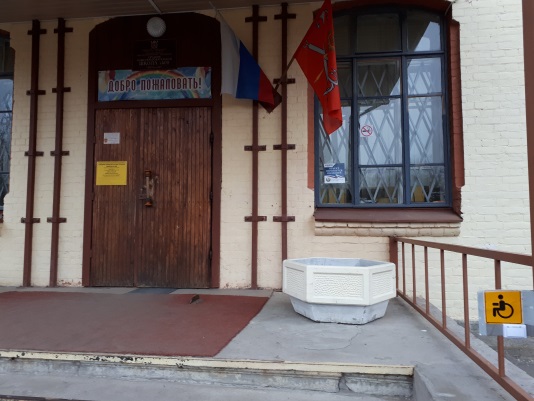 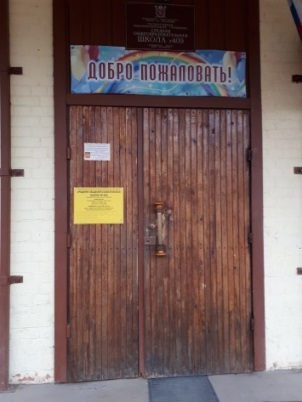 Для предоставления возможности инвалидам и лицам с ограниченными возможностями здоровья закуплены переносные пандусы. Доступ в здание осуществляется в сопровождении работников ОУ, на крыльце имеется кнопка информирования для маломобильной группы населения.  ИНФОРМАТИЗАЦИЯ ПРЕПОДАВАТЕЛЬСКОЙ И УПРАВЛЕНЧЕСКОЙ ДЕЯТЕЛЬНОСТИВ 2018 году проведено:Постоянный мониторинг работы ИКТ, инфраструктуры школы: компьютерного, мультимедийного оборудования и общешкольной ЛВС.Развёртывание дополнительной беспроводной сети для подключения к общешкольной ЛВС и сети Интернет.Организована установка нового лицензионного программного обеспечения и свободно распространяемого.Ремонт мультимедийного проектора в актовом зале.В школе ведётся эффективное использование средств ИКТ, которое включает в себя:Обеспечение электронного документооборота между ОУ, Отделом образования, ИМЦ и комитетом по образованию с использованием электронной почты, организации и сопровождения школьного документооборота с использованием ЛВС.Предоставление информации о школе по электронным мониторингам КО.Поддержка и ведение официального школьного сайта, являющегося средством электронного представительства ОУ в сети Интернет. Статистика посещения сайта показывает интерес к ресурсу. Ежедневно сайт школы посещают в среднем 30-40 человек.Освоение и внедрение новых версий АИСУ «Параграф» в ЛВС ОУ, организация работы с сервисом «Электронный дневник» на портале «Петербургское образование.Техническое сопровождение участия выпускников школы в ГИА и ЕГЭ, работа ОУ в качестве ППЭ.Организация электронного заполнения и печати аттестатов выпускникам 9 и 11 классов.Информационное сопровождение районных и городских мероприятий, проводимых на базе школы.Осуществление методической поддержки и консультаций преподавателям в области использования средств ИКТ в образовании, направлении преподавателей на курсы повышения квалификации.Компьютерное и мультимедийное обеспечение: ШКОЛЬНАЯ БИБЛИОТЕКАБиблиотека работает по плану, утвержденному директором школы, опираясь на разделы общешкольного плана. Основные направления деятельности библиотеки в 2018 году:Обновление и утверждение в новой редакции нормативных документов: Положение о библиотеке, Правила пользования библиотекой, Положение о порядке формирования и использования фонда учебной литературы библиотеки.Осуществление информационно-библиографического обслуживания пользователей, выполнение работы по предоставлению пользователям необходимого информационного материала на традиционных и нетрадиционных носителях, в том числе с использованием сети Интернет, Национальной электронной библиотеки. Проведение индивидуальных консультаций для родителей обучающихся по вопросам чтения, информирование о пользовании библиотекой их детьми. Продолжение работы по автоматизации школьной библиотеки и справочно-библиографического аппарата библиотеки: формирование электронного каталога фонда библиотеки (учебников, книг, образовательных электронных ресурсов, периодических изданий) в АБИС «Библиограф», раздела Печатные электронные ресурсы в «Параграфе». Данная информация размещена на сервере школы. Комплектование школьной библиотеки учебными изданиями в соответствии с новыми ФГОС, обеспечение сохранности и бережного отношения учащихся к фонду библиотеки. Необходимо пополнение фонда новыми периодическими изданиями, литературой современных российских и зарубежных авторов для досугового чтения, увеличение количества программных произведений.Заведующий библиотекой Суркова Т.А. пятый год является куратором школьного проекта для учащихся 1-4 классов «Так жили в те дни… (Рассказ глазами детей)» (проводится с января по май). В 2018 году появилась пятая книга, иллюстрированная учащимися школы Карасева В. «Шарик». Ко Дню Победы с обучающимися начальной школы было проведено уже традиционное занятие по теме рассказа («Животные в годы Великой Отечественной войны»). В библиотеке прошла выставка проектов учащихся «Животные в годы войны». С опытом работы в данном направлении Татьяна Александровна выступила на заседании методического объединения школьных библиотекарей, на сайте ИМЦ Пушкинского района представлена ее презентация по школьному проекту. Приобщение обучающихся к чтению как основному виду познавательной деятельности и форме проведения досуга через все средства индивидуальной и массовой работы, в том числе через внеурочную деятельность «Учимся успешному чтению», «Время читать книги». В течение 2018 года к знаменательным и памятным датам заведующим библиотекой были проведены следующие мероприятия: организация книжных выставок (19), тематических полок и полок писателей (12), информационных стендов (12), занятия, показ презентаций для обучающихся (27). Сотрудничество с Союзом творческих деятелей школы, Музеем школы, ОДОД школы, библиотеками-филиалами ТЦБС Пушкинского района СПб, библиотеками других образовательных учреждений района при информационной поддержке общешкольных мероприятий. Проведение регулярной работы по повышению квалификации и профессионального развития заведующего библиотекой: участие в заседаниях методического объединения школьных библиотекарей района, участие в вебинарах, семинарах, конференциях:14. УЧЕБНОЕ ПОДРАЗДЕЛЕНИЕ ПРИ                                             ФГБУ НИДОИ ИМЕНИ Г.И. ТУРНЕРАУчебное подразделение ГБОУ школа № 409  при ФГБУ НИДОИ  им. Г.И. Турнера  можно назвать школой оперированного ребенка. Организованная в 1932 году школа прошла вместе с институтом большой путь развития. Неизменной по своей сущности осталась основная гуманистическая идея школы, заложенная  Генрихом Ивановичем Турнером и его последователями, – содействие социальной реабилитации детей и подростков с нарушениями опорно-двигательного аппарата посредством обучения, воспитания и развития.   Учащиеся прибывают со всех регионов России, с разными образовательными программами и разной степенью изученности материала.  Поэтому адаптивная система обучения и воспитания, сложившаяся при клинике, помогает приспособить учебный процесс к индивидуальным особенностям учащихся  и их образовательным потребностям. Структурное подразделение  создает все условия для получения всеми учащимися, поступающими на длительное лечение в клинику  базового курса среднего образования. Прибывающие учащиеся в соответствии с заболеваниями  рассредоточены по десяти больничным отделениям в трех корпусах клиники. За  2018 учебный год  в 9-ти классах  структурного  подразделения  обучалось  333 учащихся.  В подразделении  работает 14  учителей (в том числе  1 учитель –  внешний  совместитель), 1 библиотекарь.   13 учителей  имеют высшее образование, 1 – среднее профессиональное. Высшую категорию имеют   6 учителей,  I  категорию имеют 4 учителя, нет категории – 4 человека (в том числе 1 внешний совместитель). За годы сотрудничества с институтом был выработан оптимальный режим,   сочетающий в себе учебный процесс и медицинские процедуры, не предусматривающий долгого отсутствия детей  на отделении.  Ортопедические нарушения не препятствуют объединению детей в учебные группы. Групповая  система организации учебного процесса  позволяет  проводить полноценную работу с учащимися как в палатах, где размещаются одновозрастные дети, так и в помещениях на  отделениях, которые в разное время дня выполняют разное назначение (во внеурочное время рекреация становится игровой, вечером местом просмотра телепередач).  Структурное подразделение собственных помещений не имеет. Цель педагогического коллектива – развитие образовательного пространства и образовательной среды,  способствующих социальной реабилитации учащихся с нарушениями ОДА, их полноценной интеграции в современное общество.Задачи педагогического коллектива:- совершенствование методов  личностно-ориентированного подхода в обучении и воспитании учащихся с НОДА;- развитие информационно-комуникативной компетентности учащихся с НОДА;- повышение эффективности образовательного процесса в условиях работы в классе – комплекте;- формирование исследовательских умений и навыков у учащихся  на уроках  и  во внеурочной деятельности; - предоставление учащимся  оптимальных возможностей для реализации   индивидуальных   творческих запросов.Учебный планУчебный план структурного подразделения разработан на основе  инструктивно-методического письма Комитета по образованию от  20.08.3015 № 03-20-3240/15-0-0  «Об организации обучения и воспитания по основным общеобразовательным программам обучающихся, находящихся на длительном лечении в медицинских организациях». В соответствии с учебных планом  количество часов на изучение отдельных предметов сокращено. Педагогами подразделения на основе Типовых рабочих программ были разработаны собственные рабочие программы, адаптированные к специфике учебного подразделения при больнице. Внутришкольный контрольВ соответствии с планом  работы школы   внутришкольный контроль проводился  по следующим  направлениям:- состояние преподавания отдельных предметов (биология, история, русский язык, литература, алгебра, предметы  начальной школы);- индивидуальная работа со слабоуспевающими учащимися  в каникулярное время;- ведение  школьной документации (журналы, личные дела);- соблюдение правил внутреннего трудового распорядка;- организация учебного процесса на отделениях.АттестацияВсе педагоги, работающие в структурном подразделении прошли аттестацию на соответствие занимаемой должности.Повышение квалификацииУчителя математики Федотова О.Я., Тихонова М.Н. прошли курсы повышения квалификации по теме «Актуальные вопросы обучения  математики в контексте ФГОС»,  СПБ АППО, 108 часов.    Работа библиотекиОсновные направления работы библиотеки подразделения:- обеспечение учебного процесса учебниками и дополнительной литературой по предметам;- развитие интереса к чтению у учащихся подразделения;- участие во внеклассной работе.Учебный фонд библиотеки составляет 2974 экземпляра; художественный фонд составляет 3950 экземпляров. Количество посещений за год – 450 человек, количество читателей – 322 человека. Книговыдача за год составила 2178  экземпляров, среди них 1966 учебников. Методическая работаУчастие в районных  мероприятиях:Совершенствованию учебной работы способствует посещение районных методических мероприятий. В течение года педагоги подразделения  посещали районные методические объединения учителей:  русского языка и литературы (Ярчевская А.В.), истории (Лебедева А.И.), начальной  школы (Патрахина И.Н., Соловьева Н.В, Иванова М.А.), химии (Номоконова Т.В). Участие в городских мероприятиях:Торопова Л.В. – международная научно-практическая конференция «От чтения к творчеству жизни»,  16-17 ноября 2018 г.Участие в общероссийских  мероприятиях:Тихонова М.Н., Федотова О.Я.  – Участие в IX Горчаковском форуме «Школьный музей – музей участия» 27-30 октября 2018 г. (докладчики);   Достижения и наградыПряхина Р.П. – грамота Пушкинского муниципального совета «За добросовестный многолетний педагогический труд, творческий подход к обучению школьников и большой личный вклад в развитие образования на территории муниципального образования город Пушкин»ПубликацииФедотова О.Я. «Смешанное обучение как способ реализации ФГОС методом формирования контента «Портфель знаний». Сборник материалов ГБУ ДПО «СПбЦОКОиИТ». Дистанционное обучение: реалии и перспективы. 2018 г.;«Первые звонки – старт в мир знаний». Муниципальный вестник г. Пушкина «Телеграф» № 9, 2018 г.Лебедева А.И «Первое сентября». Малотиражная  газета «Вестник института Турнера» сентябрь 2018г.Торопова Л.В.  «Встреча с художником». Ноябрь  2018 г.Родительские собранияВ 2018 году проведено пять родительских собраний,  посвященных правилам организации учебного процесса в подразделении  и на тему «Трудности подросткового возраста: современные молодежные субкультуры».  В течение года проводится регулярная работа с родителями по мере поступления учащихся по вопросам взаимоотношений ребенок- родитель и реабилитации учащихся к обучению в условиях клиники.Система внеклассной работыВ подразделении созданы условия для реализации творческих запросов учащихся. В прошедшем учебном году в подразделении проводились мероприятия, посвященные памятным датам при непосредственном участии детей: новогодняя сказка «Теремок» на английском языке (силами  учащихся старших классов), «Спеши,  мой друг, в библиотеку!», «Рисуем маму!», «В гости к осени», «Сто чудес света», «Литературный город Пушкин», «Лицейских дней прекрасное начало», а также виртуальная экскурсия по Русскому музею, неделя детской книги,  посвященная  творчеству К.И.Чуковского, обзорная лекция, посвященная запуску искусственного спутника земли, весенний мастер- класс «Встречаем птиц». Доброй традицией подразделения стали конкурсы детского рисунка к памятным датам. Ко Дню матери и Дню Победы учащиеся выполняли поделки и открытки в разных уникальных техниках. В начале июня проводился  конкурс детских рисунков, посвященных Дню рождения Царского Села «Дети рисуют Царское Село». Высокую оценку в виде благодарностей получило подразделение от родителей учащихся  в прошедшем учебном году – 50 благодарностей.Сотрудничество14 декабря  2018 года опыт работы структурного подразделения  был представлен на конференции, организованной на базе СПБ детской онкологической больницы, в рамках сотрудничества с проектом «Учим знаем» ГБОУ школа № 109  г. Москвы. Структурное подразделение сотрудничает с ГБОУ школа № 123 Санкт-Петербурга, работающей на базе государственной медицинской   Педиатрической Академии и ГБОУ СОШ № 383, работающей на базе Детской городской больницы № 1 Красносельского района Санкт-Петербурга, ГБОУ «Центр «Динамика» № 616. Структурное подразделение сотрудничает  с кафедрой коррекционной педагогики СПб АППО  по вопросам усовершенствования организации условий обучения в больнице. СВОДНАЯ ИНФОРМАЦИЯдля рассмотрения итогов финансово-хозяйственной деятельности подведомственных, бюджетных, казенных учреждений за 2018 годN п/пN п/пПоказателиЕдиница измерения1.1.Образовательная деятельность1.11.1Общая численность учащихся5451.21.2Численность учащихся по образовательной программе начального общего образования2551.31.3Численность учащихся по образовательной программе основного общего образования2291.41.4Численность учащихся по образовательной программе среднего общего образования611.51.5Численность/удельный вес численности учащихся, успевающих на "4" и "5" по результатам промежуточной аттестации, в общей численности учащихся177 чел (40%)1.61.6Средний балл государственной итоговой аттестации выпускников 9 класса по русскому языку3,9Качество 60,5%1.71.7Средний балл государственной итоговой аттестации выпускников 9 класса по математике3,6Качество 55,2%1.81.8Средний балл единого государственного экзамена выпускников 11 класса по русскому языку4,4Качество 92,5%1.91.9Средний балл единого государственного экзамена выпускников 11 класса по математике3,9Качество59,2%1.101.10Численность/удельный вес численности выпускников 9 класса, получивших неудовлетворительные результаты на государственной итоговой аттестации по русскому языку, в общей численности выпускников 9 класса0 человек/0%1.111.11Численность/удельный вес численности выпускников 9 класса, получивших неудовлетворительные результаты на государственной итоговой аттестации по математике, в общей численности выпускников 9 класса1 человек/2,6%1.121.12Численность/удельный вес численности выпускников 11 класса, получивших результаты ниже установленного минимального количества баллов единого государственного экзамена по русскому языку, в общей численности выпускников 11 класса0 человек/0%1.131.13Численность/удельный вес численности выпускников 11 класса, получивших результаты ниже установленного минимального количества баллов единого государственного экзамена по математике, в общей численности выпускников 11 класса0 человек/% база -0/0% профиль -3/17,6%1.141.14Численность/удельный вес численности выпускников 9 класса, не получивших аттестаты об основном общем образовании, в общей численности выпускников 9 класса1 человек/ 2,6%1.151.15Численность/удельный вес численности выпускников 11 класса, не получивших аттестаты о среднем общем образовании, в общей численности выпускников 11 класса0 человек/ 0%1.161.16Численность/удельный вес численности выпускников 9 класса, получивших аттестаты об основном общем образовании с отличием, в общей численности выпускников 9 класса1 человек/ 2,6%1.171.17Численность/удельный вес численности выпускников 11 класса, получивших аттестаты о среднем общем образовании с отличием, в общей численности выпускников 11 класса5 человек/ 18,5%1.181.18Численность/удельный вес численности учащихся, принявших участие в различных олимпиадах, смотрах, конкурсах, в общей численности учащихся348 человек/63,8% 1.191.19Численность/удельный вес численности учащихся - победителей и призеров олимпиад, смотров, конкурсов, в общей численности учащихся, в том числе:120 человек/22% 1.19.11.19.1Регионального уровня90 человек/16,5%1.19.21.19.2Федерального уровня3 человек/0,6%1.19.31.19.3Международного уровня1 человек/0,2%1.201.20Численность/удельный вес численности учащихся, получающих образование с углубленным изучением отдельных учебных предметов, в общей численности учащихся0 человек/ 0%1.211.21Численность/удельный вес численности учащихся, получающих образование в рамках профильного обучения, в общей численности учащихся0 человек/ 0%1.221.22Численность/удельный вес численности обучающихся с применением дистанционных образовательных технологий, электронного обучения, в общей численности учащихся0 человек/ 0%1.231.23Численность/удельный вес численности учащихся в рамках сетевой формы реализации образовательных программ, в общей численности учащихся0 человек/0 %1.241.24Общая численность педагогических работников, в том числе:58 человек1.251.25Численность/удельный вес численности педагогических работников, имеющих высшее образование, в общей численности педагогических работников56 человек/ 96,6%1.261.26Численность/удельный вес численности педагогических работников, имеющих высшее образование педагогической направленности (профиля), в общей численности педагогических работников52 человека/ 89%1.271.27Численность/удельный вес численности педагогических работников, имеющих среднее профессиональное образование, в общей численности педагогических работников2 человека/3,4%1.281.28Численность/удельный вес численности педагогических работников, имеющих среднее профессиональное образование педагогической направленности (профиля), в общей численности педагогических работников2 человека/3,4%1.291.29Численность/удельный вес численности педагогических работников, которым по результатам аттестации присвоена квалификационная категория, в общей численности педагогических работников, в том числе:45 человек/68%1.29.11.29.1Высшая22 человека/ 33%1.29.21.29.2Первая23 человека/ 35%1.301.30Численность/удельный вес численности педагогических работников в общей численности педагогических работников, педагогический стаж работы которых составляет:1.30.11.30.1До 5 лет4 человека/ 8,7%1.30.21.30.2Свыше 20 лет33 человека/71,1%1.311.31Численность/удельный вес численности педагогических работников в общей численности педагогических работников в возрасте до 30 лет4 человека/ 7%1.321.32Численность/удельный вес численности педагогических работников в общей численности педагогических работников в возрасте от 55 лет27 человек/ 46%1.331.33Численность/удельный вес численности педагогических и административно-хозяйственных работников, прошедших за последние 5 лет повышение квалификации/профессиональную переподготовку по профилю педагогической деятельности или иной осуществляемой в образовательной организации деятельности, в общей численности педагогических и административно-хозяйственных работников64 человека/97%1.34Численность/удельный    вес    численности    педагогических    и административно-хозяйственных       работников, прошедших повышение квалификации по применению в образовательном процессе    федеральных    государственных    образовательных стандартов,     в     общей     численности     педагогических     и административно-хозяйственных работниковЧисленность/удельный    вес    численности    педагогических    и административно-хозяйственных       работников, прошедших повышение квалификации по применению в образовательном процессе    федеральных    государственных    образовательных стандартов,     в     общей     численности     педагогических     и административно-хозяйственных работников64 человека/97%2.ИнфраструктураИнфраструктура2.1Количество компьютеров в расчете на одного учащегосяКоличество компьютеров в расчете на одного учащегося9,8 ученика на ПК2.2Количество   экземпляров    учебной    и    учебно-методической литературы из общего количества единиц хранения библиотечного фонда, состоящих на учете, в расчете на одного учащегосяКоличество   экземпляров    учебной    и    учебно-методической литературы из общего количества единиц хранения библиотечного фонда, состоящих на учете, в расчете на одного учащегося21,3 единицы2.3Наличие в образовательной организации системы электронного документооборотаНаличие в образовательной организации системы электронного документооборотада2.4Наличие читального зала библиотеки, в том числе:Наличие читального зала библиотеки, в том числе:да2.4.1С обеспечением возможности работы на стационарных компьютерах или использования переносных компьютеровС обеспечением возможности работы на стационарных компьютерах или использования переносных компьютеровда2.4.2С медиатекойС медиатекойда2.4.3Оснащенного средствами сканирования и распознавания текстовОснащенного средствами сканирования и распознавания текстовда2.4.4С   выходом  в  Интернет  с   компьютеров,   расположенных   в помещении библиотекиС   выходом  в  Интернет  с   компьютеров,   расположенных   в помещении библиотекида2.4.5С контролируемой распечаткой бумажных материаловС контролируемой распечаткой бумажных материаловда2.5Численность/удельный   вес   численности   учащихся,   которым обеспечена     возможность     пользоваться     широкополосным Интернетом (не менее 2 Мб/с), в общей численности учащихсяЧисленность/удельный   вес   численности   учащихся,   которым обеспечена     возможность     пользоваться     широкополосным Интернетом (не менее 2 Мб/с), в общей численности учащихся100%2.6Общая    площадь    помещений,    в    которых    осуществляется образовательная деятельность, в расчете на одного учащегосяОбщая    площадь    помещений,    в    которых    осуществляется образовательная деятельность, в расчете на одного учащегося3,04 кв. мокончание 2013 – 2014 учебного годаокончание 2014 – 2015 учебного годаокончание 2015 – 2016 учебного годаокончание 2016 – 2017 учебного годаокончание2017 – 2018 учебного годадекабрь 2018 года3844224614935355472013 - 20142013 - 20142014 - 20152014 - 20152015-20162015-20162016-20172016-20172017-20182017-2018декабрь 2018декабрь 2018Всего обучающихся384%422%461%493%535%545%Успевают37998,642199,8 45999,649099, 353399,754299,42013 – 20142014 - 20152015-20162016-20172017-20182018Качество знаний (%)413637,939,846,2402013 - 20142014 - 20152015-20162016-20172017-20182018Всего учащихся384422461(из них 63 первоклассника)493(из них 71 первоклассника)535(из них 68 первоклассника)545(из них 68 первоклассника)На «4» и «5»120114131144143161На «5»242020241716Параллель2 класс3 класс4 класс5 класс6 класс7 класс8 класс9 класс10 класс11 классКоличество отличников4332112000Параллель2 класс3 класс4 класс5 класс6 класс7 класс8 класс9 класс10 класс11 классКачество знаний57465118222521102746ПредметКачество знаний (%)Качество знаний (%)Качество знаний (%)Качество знаний (%)Качество знаний (%)Предмет2014 – 20152015-20162016-20172017-20182018Русский язык53%44%46,853,344,6Литература69,3%76%7269,266,7Математика25%42%40,537,730,1Алгебра21%26%35,333,830,7Геометрия 26,3%28,2%35,340,328,8История 72%67%55,952,165,3Обществознание75,5%74%64,962,258,7География63%63%48,560,249Биология65%61%76,676,377,5Физика35%40%39,939,241,4Химия67%58%58,260,254Английский язык58%63%61,365,773,1Информатика87%73%8975,981,410аОбществознаниеРусский язык1 полугодие69,7 %45,4 %11аОбществознаниеРусский язык1 полугодие76,9%76,9%Предмет2014 год2015 год2016 год2017 год2019 годКачество,%Русский язык67,367,7758592,5Математика (база)-87,191,69059,2Математика (профиль)-58,842,141,141,1Физика39,54944,45042,8Химия056,2500100Биология54,554252266,6География06900100Обществознание57,952,84033,341,6Литература6349,505075Английский язык3867,7-0100История42,345100033,3Информатика----0ГодЧисленность выпускниковПоступили в вузыПоступили в вузыПоступили в средние учебные заведенияПоступили в средние учебные заведенияПоступили на работуПоступили на работуНа курсыНа курсыГодЧисленность выпускниковкол-во%кол-во%кол-во%кол-во%2012-201317 1376,5317,61 армия5,92013-2014162014-201531227182613002015-2016241770,86250014,22016-20172011556303(из них 2 в армию)15002017-20182717636224 (из них 1 в армию)1500Состав кадров ОУ (реально занятых ставок, без вакансий)Состав кадров ОУ (реально занятых ставок, без вакансий)2018Всего специалистов (в том числе совместителей)Всего специалистов (в том числе совместителей)75Постоянные (основные сотрудники)Постоянные (основные сотрудники)66СовместителиСовместители6Административных работниковАдминистративных работников4Учителей (начальной школы, предметников)Учителей (начальной школы, предметников)46Педагогов -психологовПедагогов -психологов1Социальных педагоговСоциальных педагогов1Учителей -логопедовУчителей -логопедов1Воспитатели ГПДВоспитатели ГПД4Другие должности:заведующий библиотекой1Другие должности:заведующий музеем1Другие должности:заведующий ОДОД1Другие должности:методист ОДОД1Другие должности:педагог-организатор1В том числе имеют образование:высшее педагогическое60В том числе имеют образование:высшее непедагогическое3В том числе имеют образование:среднее педагогическое3Имеют квалификационные категории:высшую22Имеют квалификационные категории:первую23Имеют квалификационные категории:не имеют21Процент педагогических работников, имеющих высшую, первую квалификационные категории (% от общего числа педагогов)Процент педагогических работников, имеющих высшую, первую квалификационные категории (% от общего числа педагогов)68%Процент педагогических работников, не имеющих квалификационную категорию (% от общего числа педагогов)Процент педагогических работников, не имеющих квалификационную категорию (% от общего числа педагогов)32%Имеют почётные звания и ведомственные знаки отличия:Народный учитель12013/20142014/20152015-20162016-20172017/2018АППО14171087РЦОК1--42ИМЦ4--12Другие организации6-145ИТОГО2517111716от 2 до 5от 2 до 5от 5 до 10от 5 до 10от 10 до 20от 10 до 20свыше 20 летсвыше 20 лет2011/201233,6%44,8%2328%5263%2012/201333,7%22,4%2530,5%5263,4%2013/2014914%69,3%914,2%4062,5%2014/201535,3%12%1322,8%3968,4%2015/201634,8 %11,6  %1219 %4775 %2016/2017817,3 %00 %510,8 %3371,1 %2017/201848,7%48,7%510,8 %3371,1 %2013/20142014/20152015/20162016/20172017/20182622262527Районный уровень1.  "Что? Где? Когда?" Интеллектуальная игра. 2 место. Команда.2.   "235 лет со дня рождения  Жуковского". Лицейский фестиваль  "Царскосельская осень" 3.   "Что? Где? Когда?" - интеллектуальный турнир по географии.Городской уровень1.  "Музейное ориентирование: 100-летие подписания Брест-Литовского мирного договора" - Сертификат. Команда.2.   Проект-игра «Наследники Хранители» 2.1. "Пять орденов на знамени комсомола". К 100 -летию комсомола" - 1 место2.2.  "Наследие Тургенева" - 3 место2.3.  "Первый генерал-губернатор СПб" - 3 место2.4.   "Онегин - добрый мой товарищ" - 1 место3. "От "Искры к "Январскому грому" - Диплом 3 степениРайонный уровень1. "Зарница". Результаты  команды в этапах:"Меткий стрелок"  - 2 место."Царское Село  - город Воинской Славы"  - 2 местоЯ люблю тебя, Россия!"  - 1 местоТехника пешего туризма" - 2 местоЛичные результаты:Лебедкина Анастасия - 1 место, стрельбаШитов Александр - 3 место, стрельба: Безденежных Алексей 2 место, ТПТ  Соколова Анна 2 место, ТПТИтого: команда "Орлы" абсолютный победитель игры в старшей возрастной группе, первой лиги.2. Районный выездной конкурс по гражданско-патриотическому воспитанию. Победители в номинации «Военизированная эстафета»3. "Сила РДШ" - Всероссийская акция .  9 победителей4. Конкурс социальной рекламы «Детям - безопасную дорогу!» - 1, 2 место5. «Пушкинский талисман ПДД» - 3 место6. «Дорога и Мы» - 3 место7.Конкурс агитбригад по безопасности дорожного движения» - 2 место8. «Безопасное колесо» - 3 место в творческом конкурсе.Городской уровень1.«Я люблю тебя, Россия!"  команда "Орлы".  2 место2. Региональное гражданско-патриотическое детско-юношеское общественное движение "Союз юных петербуржцев". Спортивное направление:2.1.  "Союзовская скакалка"  - 2 место2.2. "Баскетбол"  - 3 место3. Тематическая смена в ЗЦ "Зеркальный""Веселые старты"  - 2 место.4. Интерактивно-познавательная программа, посвященная 29-ой годовщине вывода наших войск из Афганистана. Диплом.Всероссийский уровень1. "Сила РДШ"  - Всероссийская акция2. "Выбираю спорт"  - Всероссийская акция к 25-летию Конституции РФ.Состав кадров ОУ (реально занятых ставок, без вакансий)2017Всего специалистов (в том числе совместителей)15Постоянные (основные сотрудники)13Совместители2Административных работников3Заведующий1Педагог - психолог1МетодистПедагог - организаторКонцертмейстер1Делопроизводитель1Педагог11№ п/пФИОпедагоговДолжностьПрограмма повышения квалификации1Сельсков Б.Ф.Педагог«Теория и методика учебно-тренировочного процесса и дополнительного образования физкультурно-спортивной направленности по виду спорта «Шахматы»»(АНО ДП)2Михайлова И.О.Педагог«Дополненная реальность» (ЦГГиТ)3Клименкова О.П.Педагог«Дополненная реальность» (ЦГГиТ)4 Бердникова В.И.Педагог «Педагогика дополнительного образования детей и взрослых» (АППО) 2018 г.Количество несовершеннолетних, состоящих на учете в ОДН (на начало года/на конец года)1/0Количество представлений ОУ на учащихся и их родителей в КДН и ЗП-Количество рассмотренных учащихся, родителей не по представлению ОУ32018 г.Количество учащихся, состоящих на ВШК(на начало года/на конец года)2/22018г.Проведено заседаний12Рассмотрено учащихся10Учебные помещения: Общая площадь – 1325кв.м. Кабинеты начальных классов – 8; Общая площадь – 392,8кв.мКабинет математики - 2, общая площадь – 115.4 кв.м. Кабинет русского языка и литературы – 3, общая площадь – 164.2 кв.м; Кабинет иностранного языка – 1, общая площадь – 27,7 кв.м; Кабинет информатики – 2, общая площадь – 104.6 кв.м; Кабинет истории и обществознания - 1, общая площадь - 73 кв.м. Кабинет географии – 1, общая площадь – 74.8 кв.м; Кабинет биологии и химии- 1, общая площадь - 70 кв.м., Кабинет физики – 1, общая площадь – 76.3 кв.м; Кабинет музыки - 1, общая площадь – 53.6кв.м. Кабинет ИЗО - 1, общая площадь – 63.4 кв.м. Кабинет ОБЖ - 1, общая площадь – 36.1 кв.мКабинет ритмики-1,общая площадь – 73.3 кв.мАдминистративные помещения: общая площадь – 108,6 кв.м. Кабинет директора – 1, общая площадь – 28 кв.м. Учительская – 1, общая площадь – 18 кв.м. Кабинет завуча - 1, общая площадь – 9.7 кв.м. Медицинский кабинет-1общая площадь – 22,9 кв.м. Процедурный кабинет-1,общая площадь – 14 кв.м. Тренерская-1,общая площадь – 16 кв.м. Иные помещения: общая площадь – 298.5Лаборантская –4, общая площадь – 78 кв.м. Библиотека – 1 общая площадь -  92 кв.м. Актовый зал – 128.5 кв.м. Помещения для занятия физической культурой и спортом: общая площадь – 275.9 кв.мспортивный зал – 1, общая площадь – 275.9  кв.м; Площадь вестибюля: 65.7 кв.м. Площадь технологических помещений:124.6 Площадь туалетов: 104.6 кв.м.Площадь коридоров, холлов, раздевалок, рекреаций и лестниц: 1305.8 кв.м.Цифровая лаборатория1Кабинет биологии1Кабинет химии1Кабинет физики1Актовый зал1Спортивный зал (с раздевалками)1Библиотека (медиатека)1Танцевальный класс1Компьютерный класс2Интерактивные доски. Из них:мобильных6Интерактивные доски. Из них:мобильных2Компьютеры. Из них:ноутбуки95Компьютеры. Из них:ноутбуки36Мониторы42Печатающие устройства44Проекторы22Роботы2Документ-камеры3Система голосования1Система видеоконференции2№ ппМероприятие повышения квалификации и профессионального развитияМероприятие повышения квалификации и профессионального развития1курсы переподготовки«Педагог-библиотекарь» (600 ч.)2курсы«Школьная служба примирения: нормативно-правовые основы организации деятельности, процедуры медиации, технологии и методы работы» (72 ч.)3семинар«Электронная форма учебника издательства «Просвещение»: особенности построения и возможности использования»4семинар«Интегративные образовательные проекты и события в средней школе. Представление опыта региональной инновационной площадки»5международная научно-практическая конференции«Чтение детей и взрослых: развитие интереса к чтению как часть национальной культурной политики»6семинар«Информационно-методическое обеспечение образовательного процесса средствами УМК корпорации «Российский учебник»7семинар«В защиту детской поэзии»8семинар«Пять шагов к Читающей школе: стратегия роста» в рамках Книжного салона Санкт-Петербурга9диплом Всероссийского тестирования педагогов по теме «Библиотечное дело»диплом Всероссийского тестирования педагогов по теме «Библиотечное дело»Наименование показателя, критерия оценки и т.п.Плановое/целевое/фактическое значение1Формирование государственных заданий Государственное задание сформировано2Выполнение государственного заданияВыполнено на 100 %3Анализ выполнения показателей государственного задания, характеризующих объем и качество оказываемых государственных услугПоказатели, характеризующие объем выполнены на 100,0 %Показатели, характеризующие качество выполнены на  100,0 % В соответствии с государственным заданием4Финансовое обеспечение выполнения государственного заданияВ соответствии с нормативами финансовых затрат, потребностью учреждения и выделенными ассигнованиями5Выполнение плана финансово-хозяйственной деятельности учреждения по типам обеспечения (СГЗ, СИЦ, ОМС, ПД)Субсидии:Код показателя ПФХД 1100 – 99,9%Код показателя ПФХД 1200 – 86%Предпринимательская деятельность:Код показателя ПФХД 1500, 1600 – 95,9%6Сведения о поступлениях и расходовании безвозмездных денежных и материальных средствБезвозмездное поступление ОС на сумму 23 490,00(телевизор)7Сведения о доходах от предпринимательской и иной приносящей доход деятельности (план и факт, наименование и количество, направления использования, динамика: рост, снижение, причины снижения)План по платным услугам – 71,7 тыс. руб., фактически поступило от платных образовательных услуг (подготовка к школе) – 75,8 тыс. руб. Динамика роста: 106%.План по ЛОК – 379,2 тыс. руб., факт по ЛОК – 384,5 тыс. руб.План по школьному питанию – 209,4 тыс. руб., фактически поступило – 245,6 тыс. руб. Динамика роста: 118%.Финансирование:Поступившие денежные средства были направлены на выплату заработной платы, перечисление налогов, на оплату услуг по организации  горячего питания, а также на приобретение товаров и услуг для нужд учреждения.8Анализ штатной численности (занятые ставки, физические лица, вакансии). Мероприятия, проводимые по оптимизации штатной численностиШтатные единицы – 103,41 ст.Вакансии – 3,36 ст.По  итогам тарификации на 01.12.2018 годаФизические лица (основные) – 90 чел.Физические лица (внешние совместители) – 6 чел.Внутреннее совместительство, возложение на сотрудников дополнительных обязанностей, не предусмотренных штатным расписанием.9Эффективный контракт.С 01.12.2018 года применяется эффективный контракт.10Итоги размещения закупок за 2018 год (количество и сумма контрактов, заключенных по результатам торгов, количество и сумма контрактов по результату иных процедур проведения закупок, общая сумма экономии от проведенных процедур торгов) План размещения 8 106,5  тыс. руб./ Факт размещения 8 106,5 тыс. руб. – 100%;количество и сумма контрактов, заключенных по результатам торгов – 34/3940,3 тыс. руб.;иных процедур – 22/4166,2 тыс. руб.;общая сумма экономии – 1710,8 тыс. руб.11Капитальный ремонт и оснащение оборудованием (предмет и сумма закупки)Закупка ОС на сумму – 1 264 400,00: в т.ч.Учебная литература – 1 252 600,00;Хоз. инвентарь – 11 800,0012Результаты проверок контрольных проверяющих органов (наличие нарушений, информация об их устранении)Проверка СПб ГКУ «Инспекция Комитета по образованию» исполнения плановых назначений расходов на оплату труда работников ГБОУ школы № 409 Пушкинского района Санкт-Петербурга с 12.02.2018 по 27.02.2018. Составлен акт плановой выездной проверки о выявленных нарушениях действующего законодательства и нормативных документов, регламентирующих оплату труда и трудовые отношения. Нарушения устранены в установленный срок.Плановая проверка Управлением социального питания объектов социального питания ГБОУ школы № 409 Пушкинского района Санкт-Петербурга 24.04.2018. Нарушений не выявлено.Плановая проверка ОНДПР Пушкинского района здания ГБОУ школы № 409 Пушкинского района Санкт-Петербурга и соблюдения требований пожарной безопасности с 04.07.2018 по 27.07.2018. Представление об устранении нарушений требований пожарной безопасности исполнено в установленный срок  Проверка СПб ГКУ «Инспекция Комитета по образованию» соблюдения требований Порядка расследования и учета несчастных случаев с обучающимися во время пребывания в образовательных организациях, осуществляющих образовательную деятельность в отношении ГБОУ школы № 409 Пушкинского района Санкт-Петербурга с 08.10.2018 по 25.10.2018. Составлен акт плановой выездной проверки о выявленных нарушениях. Нарушения устранены в установленный срок.13Штрафные санкции, примененные к учреждениюНе имеются